\ДОКУМЕНТ ПОДПИСАН ЭЛЕКТРОННОЙ ПОДПИСЬЮСВЕДЕНИЯ О СЕРТИФИКАТЕ ЭПСертификат:0457524C128F3F5AF2D1D967D64B1837031096ACВладелец: Морозов Сергей Иванович                                              ПАСПОРТ                                                 регионального проектаАкселерация субъектов малого и среднего предпринимательстваОсновные положенияЦель и показатели регионального проектаРезультаты регионального проектаФинансовое обеспечение реализации регионального проектаУчастники регионального проектаДополнительная информацияРегиональный проект «Акселерация субъектов малого и среднего предпринимательства» предусматривает комплекс мер по:снижению издержек по созданию бизнеса, повышению уровня информированности и доступности необходимого комплекса услуг, сервисов и мер государственной поддержки для предпринимателей. В частности мероприятия направлены на обеспечение безбумажного доступа к услугам и сервисам инфраструктуры поддержки в режиме «одного окна»;развитию и модернизации региональной инфраструктуры поддержки МСП, оказывающей комплекс услуг бизнесу. В частности, в рамках проекта предусмотрено развитие центров «Мой бизнес», которые объединяют на одной площадке все имеющиеся и необходимые ранее созданные организации инфраструктуры и институты развития в регионе. Также важным мероприятием регионального проекта является обеспечение производственных МСП доступными площадями в целях снижения их издержек на инвестиционной стадии - создание технопарка и промышленного парка. Расширение сектора производственных субъектов МСП путем увеличения количества таких значимых элементов инфраструктуры имущественной поддержки субъектов МСП, как промышленные парки, технопарки, позволит увеличить объем инвестиции субъектов МСП в основной капитала и создать качественно новые производства. Основные направления финансирования - реконструкция производственных и офисных зданий для резидентов, инженерной инфраструктуры (внешние и внутренние сети), закупка оборудования коллективного пользования;содействию выхода субъектов МСП на внешние рынки. Невысокая доля субъектов МСП осуществляют экспортную деятельность. Потенциал в этом направлении достаточно большой, особенно в высокотехнологичных отраслях. В осуществлении субъектами МСП экспортной деятельности есть проблемы и недостаточной заинтересованности малого бизнеса выходить на экспорт, и наличия барьеров для экспорта, которые в основном лежат в плоскости технического регулирования. В комплекс мер поддержки МСП в не сырьевом экспорте входят специальные кредитные программы, развитие центров поддержки экспорта МСП в регионе и реализация региональной программы поддержки экспорта.Количество субъектов МСП и самозанятых граждан, получивших поддержку в рамках федерального проекта, нарастающим итогом:квартал - 0 тысяч единиц;квартал - 0,5 тысячи единиц;квартал - 1,2 тысячи единиц;квартал - 2,033 тысячи единиц.Количество субъектов МСП, выведенных на экспорт при поддержке центров (агентств) координации поддержки экспортно-ориентированных субъектов МСП, нарастающим итогом:квартал - 0 единиц;квартал - 5 единиц;квартал - 15 единиц;квартал - 29 единиц.Количество компаний, участвующих в проекте "Региональные чемпионы" и разработавших среднесрочные планы мероприятий («дорожные карты») развития в рамках проекта, нарастающим итогом:квартал - 0 единиц;квартал - 0 единиц;квартал - 0 единиц;квартал - 3 единиц.ПРИЛОЖЕНИЕ №1к паспорту регионального проекта
АкселерацияПЛАН МЕРОПРИЯТИЙпо реализации регионального проектаПРИЛОЖЕНИЕ №2к паспорту регионального проекта
АкселерацияМЕТОДИКАрасчета дополнительных показателей регионального проектаНаименование федерального проектаАкселерация субъектов малого и среднего предпринимательстваАкселерация субъектов малого и среднего предпринимательстваАкселерация субъектов малого и среднего предпринимательстваКраткое наименование регионального проектаАкселерацияСрок начала и окончания проекта30.12.2018 - 31.12.2024Куратор регионального проектаАлексеева Марина Евгеньевна, Первый заместитель Председателя Правительства Ульяновской областиАлексеева Марина Евгеньевна, Первый заместитель Председателя Правительства Ульяновской областиАлексеева Марина Евгеньевна, Первый заместитель Председателя Правительства Ульяновской областиРуководитель регионального проектаЗонтов Николай Васильевич, Заместитель Министра цифровой экономики и конкуренции Ульяновской областиЗонтов Николай Васильевич, Заместитель Министра цифровой экономики и конкуренции Ульяновской областиЗонтов Николай Васильевич, Заместитель Министра цифровой экономики и конкуренции Ульяновской областиАдминистратор регионального проектаАлексеев Александр Борисович, И.о. директораАлексеев Александр Борисович, И.о. директораАлексеев Александр Борисович, И.о. директораСвязь с государственными программами субъекта Российской ФедерацииГосударственная программа Ульяновской области "Развитие малого и среднего предпринимательства в Ульяновской области" на 2019-2024 годы, Государственная программа Ульяновской области "Формирование.............	    ...				\7 ..	.... ПЛ1 Л ПЛП1 ........Государственная программа Ульяновской области "Развитие малого и среднего предпринимательства в Ульяновской области" на 2019-2024 годы, Государственная программа Ульяновской области "Формирование.............	    ...				\7 ..	.... ПЛ1 Л ПЛП1 ........Государственная программа Ульяновской области "Развитие малого и среднего предпринимательства в Ульяновской области" на 2019-2024 годы, Государственная программа Ульяновской области "Формирование.............	    ...				\7 ..	.... ПЛ1 Л ПЛП1 ........Численность занятых в сфере малого и среднего предпринимательства (далее - МСП), включая индивидуальных предпринимателей в Ульяновской области к 2024 году - 178 тыс. человек, в том числе, за счет поддержки, оказанной субъектам МСП в рамках регионального проекта «Акселерация» и увеличения числа субъектов МСП, получивших поддержку до 8 279 единиц к 2024 году. (Ульяновская область)Численность занятых в сфере малого и среднего предпринимательства (далее - МСП), включая индивидуальных предпринимателей в Ульяновской области к 2024 году - 178 тыс. человек, в том числе, за счет поддержки, оказанной субъектам МСП в рамках регионального проекта «Акселерация» и увеличения числа субъектов МСП, получивших поддержку до 8 279 единиц к 2024 году. (Ульяновская область)Численность занятых в сфере малого и среднего предпринимательства (далее - МСП), включая индивидуальных предпринимателей в Ульяновской области к 2024 году - 178 тыс. человек, в том числе, за счет поддержки, оказанной субъектам МСП в рамках регионального проекта «Акселерация» и увеличения числа субъектов МСП, получивших поддержку до 8 279 единиц к 2024 году. (Ульяновская область)Численность занятых в сфере малого и среднего предпринимательства (далее - МСП), включая индивидуальных предпринимателей в Ульяновской области к 2024 году - 178 тыс. человек, в том числе, за счет поддержки, оказанной субъектам МСП в рамках регионального проекта «Акселерация» и увеличения числа субъектов МСП, получивших поддержку до 8 279 единиц к 2024 году. (Ульяновская область)Численность занятых в сфере малого и среднего предпринимательства (далее - МСП), включая индивидуальных предпринимателей в Ульяновской области к 2024 году - 178 тыс. человек, в том числе, за счет поддержки, оказанной субъектам МСП в рамках регионального проекта «Акселерация» и увеличения числа субъектов МСП, получивших поддержку до 8 279 единиц к 2024 году. (Ульяновская область)Численность занятых в сфере малого и среднего предпринимательства (далее - МСП), включая индивидуальных предпринимателей в Ульяновской области к 2024 году - 178 тыс. человек, в том числе, за счет поддержки, оказанной субъектам МСП в рамках регионального проекта «Акселерация» и увеличения числа субъектов МСП, получивших поддержку до 8 279 единиц к 2024 году. (Ульяновская область)Численность занятых в сфере малого и среднего предпринимательства (далее - МСП), включая индивидуальных предпринимателей в Ульяновской области к 2024 году - 178 тыс. человек, в том числе, за счет поддержки, оказанной субъектам МСП в рамках регионального проекта «Акселерация» и увеличения числа субъектов МСП, получивших поддержку до 8 279 единиц к 2024 году. (Ульяновская область)Численность занятых в сфере малого и среднего предпринимательства (далее - МСП), включая индивидуальных предпринимателей в Ульяновской области к 2024 году - 178 тыс. человек, в том числе, за счет поддержки, оказанной субъектам МСП в рамках регионального проекта «Акселерация» и увеличения числа субъектов МСП, получивших поддержку до 8 279 единиц к 2024 году. (Ульяновская область)Численность занятых в сфере малого и среднего предпринимательства (далее - МСП), включая индивидуальных предпринимателей в Ульяновской области к 2024 году - 178 тыс. человек, в том числе, за счет поддержки, оказанной субъектам МСП в рамках регионального проекта «Акселерация» и увеличения числа субъектов МСП, получивших поддержку до 8 279 единиц к 2024 году. (Ульяновская область)Численность занятых в сфере малого и среднего предпринимательства (далее - МСП), включая индивидуальных предпринимателей в Ульяновской области к 2024 году - 178 тыс. человек, в том числе, за счет поддержки, оказанной субъектам МСП в рамках регионального проекта «Акселерация» и увеличения числа субъектов МСП, получивших поддержку до 8 279 единиц к 2024 году. (Ульяновская область)Численность занятых в сфере малого и среднего предпринимательства (далее - МСП), включая индивидуальных предпринимателей в Ульяновской области к 2024 году - 178 тыс. человек, в том числе, за счет поддержки, оказанной субъектам МСП в рамках регионального проекта «Акселерация» и увеличения числа субъектов МСП, получивших поддержку до 8 279 единиц к 2024 году. (Ульяновская область)№Наименование показателяТип показателяБазовое значениеБазовое значениеПериод, годПериод, годПериод, годПериод, годПериод, годПериод, годп/пНаименование показателяТип показателязначениедата2019202020212022202320241234567891011Количество субъектов МСП и самозанятых граждан, получивших поддержку в рамках федерального проекта, нарастающим итогомКоличество субъектов МСП и самозанятых граждан, получивших поддержку в рамках федерального проекта, нарастающим итогомКоличество субъектов МСП и самозанятых граждан, получивших поддержку в рамках федерального проекта, нарастающим итогомКоличество субъектов МСП и самозанятых граждан, получивших поддержку в рамках федерального проекта, нарастающим итогомКоличество субъектов МСП и самозанятых граждан, получивших поддержку в рамках федерального проекта, нарастающим итогомКоличество субъектов МСП и самозанятых граждан, получивших поддержку в рамках федерального проекта, нарастающим итогомКоличество субъектов МСП и самозанятых граждан, получивших поддержку в рамках федерального проекта, нарастающим итогомКоличество субъектов МСП и самозанятых граждан, получивших поддержку в рамках федерального проекта, нарастающим итогомКоличество субъектов МСП и самозанятых граждан, получивших поддержку в рамках федерального проекта, нарастающим итогомКоличество субъектов МСП и самозанятых граждан, получивших поддержку в рамках федерального проекта, нарастающим итогомКоличество субъектов МСП и самозанятых граждан, получивших поддержку в рамках федерального проекта, нарастающим итогом1.1Количество субъектов МСП и самозанятых граждан, получивших поддержку в рамках регионального проекта, тыс. ед. нарастающим итогом, ТЫС ЕДОсновнойпоказатель0,650001.04.20182,03302,88003,81605,49107,25408,2790К 2024 году доля экспортеров, являющихся субъектами МСП, включая индивидуальных предпринимателей, в общем объеме несырьевого экспорта должна составить 10% за счет увеличения количества субъектов МСП, выведенных на экспорт при поддержке центра поддержки экспортно-ориентированных субъектов МСП к 2024 году до 135 ед. (Ульяновская область)К 2024 году доля экспортеров, являющихся субъектами МСП, включая индивидуальных предпринимателей, в общем объеме несырьевого экспорта должна составить 10% за счет увеличения количества субъектов МСП, выведенных на экспорт при поддержке центра поддержки экспортно-ориентированных субъектов МСП к 2024 году до 135 ед. (Ульяновская область)К 2024 году доля экспортеров, являющихся субъектами МСП, включая индивидуальных предпринимателей, в общем объеме несырьевого экспорта должна составить 10% за счет увеличения количества субъектов МСП, выведенных на экспорт при поддержке центра поддержки экспортно-ориентированных субъектов МСП к 2024 году до 135 ед. (Ульяновская область)К 2024 году доля экспортеров, являющихся субъектами МСП, включая индивидуальных предпринимателей, в общем объеме несырьевого экспорта должна составить 10% за счет увеличения количества субъектов МСП, выведенных на экспорт при поддержке центра поддержки экспортно-ориентированных субъектов МСП к 2024 году до 135 ед. (Ульяновская область)К 2024 году доля экспортеров, являющихся субъектами МСП, включая индивидуальных предпринимателей, в общем объеме несырьевого экспорта должна составить 10% за счет увеличения количества субъектов МСП, выведенных на экспорт при поддержке центра поддержки экспортно-ориентированных субъектов МСП к 2024 году до 135 ед. (Ульяновская область)К 2024 году доля экспортеров, являющихся субъектами МСП, включая индивидуальных предпринимателей, в общем объеме несырьевого экспорта должна составить 10% за счет увеличения количества субъектов МСП, выведенных на экспорт при поддержке центра поддержки экспортно-ориентированных субъектов МСП к 2024 году до 135 ед. (Ульяновская область)К 2024 году доля экспортеров, являющихся субъектами МСП, включая индивидуальных предпринимателей, в общем объеме несырьевого экспорта должна составить 10% за счет увеличения количества субъектов МСП, выведенных на экспорт при поддержке центра поддержки экспортно-ориентированных субъектов МСП к 2024 году до 135 ед. (Ульяновская область)К 2024 году доля экспортеров, являющихся субъектами МСП, включая индивидуальных предпринимателей, в общем объеме несырьевого экспорта должна составить 10% за счет увеличения количества субъектов МСП, выведенных на экспорт при поддержке центра поддержки экспортно-ориентированных субъектов МСП к 2024 году до 135 ед. (Ульяновская область)К 2024 году доля экспортеров, являющихся субъектами МСП, включая индивидуальных предпринимателей, в общем объеме несырьевого экспорта должна составить 10% за счет увеличения количества субъектов МСП, выведенных на экспорт при поддержке центра поддержки экспортно-ориентированных субъектов МСП к 2024 году до 135 ед. (Ульяновская область)К 2024 году доля экспортеров, являющихся субъектами МСП, включая индивидуальных предпринимателей, в общем объеме несырьевого экспорта должна составить 10% за счет увеличения количества субъектов МСП, выведенных на экспорт при поддержке центра поддержки экспортно-ориентированных субъектов МСП к 2024 году до 135 ед. (Ульяновская область)К 2024 году доля экспортеров, являющихся субъектами МСП, включая индивидуальных предпринимателей, в общем объеме несырьевого экспорта должна составить 10% за счет увеличения количества субъектов МСП, выведенных на экспорт при поддержке центра поддержки экспортно-ориентированных субъектов МСП к 2024 году до 135 ед. (Ульяновская область)№Наименование показателяТип показателяБазовое значениеБазовое значениеПериод, годПериод, годПериод, годПериод, годПериод, годПериод, годп/пНаименование показателяТип показателязначениедата2019202020212022202320241234567891011Количество субъектов МСП, выведенных на экспорт при поддержке центров (агентств) координации поддержки экспортно-ориентированных субъектов МСП, нарастающим итогомКоличество субъектов МСП, выведенных на экспорт при поддержке центров (агентств) координации поддержки экспортно-ориентированных субъектов МСП, нарастающим итогомКоличество субъектов МСП, выведенных на экспорт при поддержке центров (агентств) координации поддержки экспортно-ориентированных субъектов МСП, нарастающим итогомКоличество субъектов МСП, выведенных на экспорт при поддержке центров (агентств) координации поддержки экспортно-ориентированных субъектов МСП, нарастающим итогомКоличество субъектов МСП, выведенных на экспорт при поддержке центров (агентств) координации поддержки экспортно-ориентированных субъектов МСП, нарастающим итогомКоличество субъектов МСП, выведенных на экспорт при поддержке центров (агентств) координации поддержки экспортно-ориентированных субъектов МСП, нарастающим итогомКоличество субъектов МСП, выведенных на экспорт при поддержке центров (агентств) координации поддержки экспортно-ориентированных субъектов МСП, нарастающим итогомКоличество субъектов МСП, выведенных на экспорт при поддержке центров (агентств) координации поддержки экспортно-ориентированных субъектов МСП, нарастающим итогомКоличество субъектов МСП, выведенных на экспорт при поддержке центров (агентств) координации поддержки экспортно-ориентированных субъектов МСП, нарастающим итогомКоличество субъектов МСП, выведенных на экспорт при поддержке центров (агентств) координации поддержки экспортно-ориентированных субъектов МСП, нарастающим итогомКоличество субъектов МСП, выведенных на экспорт при поддержке центров (агентств) координации поддержки экспортно-ориентированных субъектов МСП, нарастающим итогом2.1Количество субъектов МСП, выведенных на экспорт при поддержке центров (агентств) координации поддержки экспортноориентированных субъектов МСП, ед. нарастающим итогом, ЕДОсновнойпоказатель18,000001.01.201829,000059,000078,000097,0000116,0000135,0000Обеспечение опережающего роста региональных частных высокотехнологических компаний-лидеров и упрочнение их позиций на федеральном и международном рынке (Ульяновская область)Обеспечение опережающего роста региональных частных высокотехнологических компаний-лидеров и упрочнение их позиций на федеральном и международном рынке (Ульяновская область)Обеспечение опережающего роста региональных частных высокотехнологических компаний-лидеров и упрочнение их позиций на федеральном и международном рынке (Ульяновская область)Обеспечение опережающего роста региональных частных высокотехнологических компаний-лидеров и упрочнение их позиций на федеральном и международном рынке (Ульяновская область)Обеспечение опережающего роста региональных частных высокотехнологических компаний-лидеров и упрочнение их позиций на федеральном и международном рынке (Ульяновская область)Обеспечение опережающего роста региональных частных высокотехнологических компаний-лидеров и упрочнение их позиций на федеральном и международном рынке (Ульяновская область)Обеспечение опережающего роста региональных частных высокотехнологических компаний-лидеров и упрочнение их позиций на федеральном и международном рынке (Ульяновская область)Обеспечение опережающего роста региональных частных высокотехнологических компаний-лидеров и упрочнение их позиций на федеральном и международном рынке (Ульяновская область)Обеспечение опережающего роста региональных частных высокотехнологических компаний-лидеров и упрочнение их позиций на федеральном и международном рынке (Ульяновская область)Обеспечение опережающего роста региональных частных высокотехнологических компаний-лидеров и упрочнение их позиций на федеральном и международном рынке (Ульяновская область)Обеспечение опережающего роста региональных частных высокотехнологических компаний-лидеров и упрочнение их позиций на федеральном и международном рынке (Ульяновская область)№ п/пНаименование показателяТип показателяБазовое значениеБазовое значениеПериод, годПериод, годПериод, годПериод, годПериод, годПериод, год№ п/пНаименование показателяТип показателязначениедата2019202020212022202320241234567891011Отсутствует показатель федерального проектаОтсутствует показатель федерального проектаОтсутствует показатель федерального проектаОтсутствует показатель федерального проектаОтсутствует показатель федерального проектаОтсутствует показатель федерального проектаОтсутствует показатель федерального проектаОтсутствует показатель федерального проектаОтсутствует показатель федерального проектаОтсутствует показатель федерального проектаОтсутствует показатель федерального проекта3.1Количество компаний, участвующих в проекте "Региональные чемпионы" и разработавших среднесрочные планы мероприятий («дорожные карты») развития в рамках проекта (ед. нарастающим итогом), ЕДДополнительныйпоказатель0,000001.01.20193,00007,000010,000010,000010,00000,00003.2Количество компаний (групп компаний), достигнувших выручки не менее 100 млн руб. в год, ед, ЕДДополнительныйпоказатель0,000001.01.20190,00000,00002,00003,00005,00000,0000№ п/пНаименование задачи, результатаСрокХарактеристика результата1234Задача национального проекта (справочно из паспорта федерального проекта): Создание системы акселерации субъектов малого и среднего предпринимательства, включая индивидуальных предпринимателей, в том числе инфраструктуры и сервисов поддержки, а также их ускоренное развитие в таких областях, как благоустройство городской среды, научно-технологическая сфера, социальная сфера и экология 0Задача национального проекта (справочно из паспорта федерального проекта): Создание системы акселерации субъектов малого и среднего предпринимательства, включая индивидуальных предпринимателей, в том числе инфраструктуры и сервисов поддержки, а также их ускоренное развитие в таких областях, как благоустройство городской среды, научно-технологическая сфера, социальная сфера и экология 0Задача национального проекта (справочно из паспорта федерального проекта): Создание системы акселерации субъектов малого и среднего предпринимательства, включая индивидуальных предпринимателей, в том числе инфраструктуры и сервисов поддержки, а также их ускоренное развитие в таких областях, как благоустройство городской среды, научно-технологическая сфера, социальная сфера и экология 0Задача национального проекта (справочно из паспорта федерального проекта): Создание системы акселерации субъектов малого и среднего предпринимательства, включая индивидуальных предпринимателей, в том числе инфраструктуры и сервисов поддержки, а также их ускоренное развитие в таких областях, как благоустройство городской среды, научно-технологическая сфера, социальная сфера и экология 01Результат федерального проекта (справочно из паспорта федерального проекта): Обеспечен льготный доступ субъектов МСП к производственным площадям и помещениям в целях создания (развития) производственных и инновационных компаний, в том числе для целей участия субъектов МСП в закупках крупнейших заказчиков, путем создания в субъектах Российской Федерации не менее 129 промышленных парков, технопарков, в том числе в сфере высоких технологий и агропромышленного производства, с применением механизмов государственно-частного партнерства в период 2019 - 2024 годы: 2019 г. - 4,5 млрд. рублей, 22 парка; 2020 г. - 2,0 млрд. рублей, 10 парков; 2021 г. - 2,0 млрд. рублей, 10 парков; 2022 г. - 16,0 млрд. рублей, 61 парк; 2023 г. - 5,5 млрд. рублей, 26 парков. При этом общий объем инвестиций (бюджетных, внебюджетных (частных): резидентов, управляющих компаний промышленных парков и технопарков, иных хозяйствующих субъектов), вложенных в основной капитал в целях обеспечения льготного доступа субъектов МСП к производственным площадям и помещениям, за период 2019 - 2024 гг. составит 109,8 млрд рублей (нарастающим итогом)Характеристика результата федерального проекта (справочно из паспорта федерального проекта): Проведена инвентаризация уже созданных объектов инфраструктуры для субъектов МСП, их заполненности, специализации, возможности расширения территории, территориальный охват. На основании данных анализа и с учетом мнения производственного бизнеса региона принято решение о строительстве новой производственной площадки (парка или технопарка) или о расширении уже существующей. К 2024 году в субъектах Российской Федерации создано не менее 129 промышленных парков и технопарков. Общий объем инвестиций в основной капитал субъектов МСП - резидентов промышленных площадок составит 109,8 млрд. рублей к 2024 годуСрок (справочно из паспорта федерального проекта): 20.12.2024Результат федерального проекта (справочно из паспорта федерального проекта): Обеспечен льготный доступ субъектов МСП к производственным площадям и помещениям в целях создания (развития) производственных и инновационных компаний, в том числе для целей участия субъектов МСП в закупках крупнейших заказчиков, путем создания в субъектах Российской Федерации не менее 129 промышленных парков, технопарков, в том числе в сфере высоких технологий и агропромышленного производства, с применением механизмов государственно-частного партнерства в период 2019 - 2024 годы: 2019 г. - 4,5 млрд. рублей, 22 парка; 2020 г. - 2,0 млрд. рублей, 10 парков; 2021 г. - 2,0 млрд. рублей, 10 парков; 2022 г. - 16,0 млрд. рублей, 61 парк; 2023 г. - 5,5 млрд. рублей, 26 парков. При этом общий объем инвестиций (бюджетных, внебюджетных (частных): резидентов, управляющих компаний промышленных парков и технопарков, иных хозяйствующих субъектов), вложенных в основной капитал в целях обеспечения льготного доступа субъектов МСП к производственным площадям и помещениям, за период 2019 - 2024 гг. составит 109,8 млрд рублей (нарастающим итогом)Характеристика результата федерального проекта (справочно из паспорта федерального проекта): Проведена инвентаризация уже созданных объектов инфраструктуры для субъектов МСП, их заполненности, специализации, возможности расширения территории, территориальный охват. На основании данных анализа и с учетом мнения производственного бизнеса региона принято решение о строительстве новой производственной площадки (парка или технопарка) или о расширении уже существующей. К 2024 году в субъектах Российской Федерации создано не менее 129 промышленных парков и технопарков. Общий объем инвестиций в основной капитал субъектов МСП - резидентов промышленных площадок составит 109,8 млрд. рублей к 2024 годуСрок (справочно из паспорта федерального проекта): 20.12.2024Результат федерального проекта (справочно из паспорта федерального проекта): Обеспечен льготный доступ субъектов МСП к производственным площадям и помещениям в целях создания (развития) производственных и инновационных компаний, в том числе для целей участия субъектов МСП в закупках крупнейших заказчиков, путем создания в субъектах Российской Федерации не менее 129 промышленных парков, технопарков, в том числе в сфере высоких технологий и агропромышленного производства, с применением механизмов государственно-частного партнерства в период 2019 - 2024 годы: 2019 г. - 4,5 млрд. рублей, 22 парка; 2020 г. - 2,0 млрд. рублей, 10 парков; 2021 г. - 2,0 млрд. рублей, 10 парков; 2022 г. - 16,0 млрд. рублей, 61 парк; 2023 г. - 5,5 млрд. рублей, 26 парков. При этом общий объем инвестиций (бюджетных, внебюджетных (частных): резидентов, управляющих компаний промышленных парков и технопарков, иных хозяйствующих субъектов), вложенных в основной капитал в целях обеспечения льготного доступа субъектов МСП к производственным площадям и помещениям, за период 2019 - 2024 гг. составит 109,8 млрд рублей (нарастающим итогом)Характеристика результата федерального проекта (справочно из паспорта федерального проекта): Проведена инвентаризация уже созданных объектов инфраструктуры для субъектов МСП, их заполненности, специализации, возможности расширения территории, территориальный охват. На основании данных анализа и с учетом мнения производственного бизнеса региона принято решение о строительстве новой производственной площадки (парка или технопарка) или о расширении уже существующей. К 2024 году в субъектах Российской Федерации создано не менее 129 промышленных парков и технопарков. Общий объем инвестиций в основной капитал субъектов МСП - резидентов промышленных площадок составит 109,8 млрд. рублей к 2024 годуСрок (справочно из паспорта федерального проекта): 20.12.20241.1Обеспечен льготный доступ субъектов МСП к производственным площадям и помещениям в целях создания (развития) производственных и инновационных компаний, путем создания не менее 2 промышленных парков, технопарков.на 20.12.2019 - 0.846 МЛРД РУБна 20.12.2020 - 1.8 МЛРД РУБна 20.12.2021 - 2.4 МЛРД РУБна 20.12.2022 - 0 МЛРД РУБна 20.12.2023 - 0 МЛРД РУБна 20.12.2024 - 5.046 МЛРД РУБ20.12.2024К 2021 году в Ульяновской области создано не менее 2 технопарков (промышленных парков).При этом общий объем инвестиций (бюджетных, внебюджетных (частных): резидентов, управляющих компаний промышленных парков и технопарков, иных хозяйствующих субъектов), вложенных в основной капитал в целях обеспечения льготного доступа субъектов МСП к производственным площадям и помещениям, за период 2019 - 2021 годов составит 5,046 миллиарда рублей№ п/пНаименование задачи, результатаСрокХарактеристика результата12342Результат федерального проекта (справочно из паспорта федерального проекта): Организовано оказание комплекса услуг, сервисов и мер поддержки субъектам МСП в Центрах "Мой бизнес", в том числе финансовых (кредитных, гарантийных, лизинговых) услуг, консультационной и образовательной поддержки, поддержки по созданию и модернизации производств, социального предпринимательства и в таких сферах, как благоустройство городской среды и сельской местности, экология, женское предпринимательство, а также услуг АО "Корпорация "МСП" и АО "Российский экспортный центр", не менее чем в 100 Центрах "Мой бизнес", в том числе по годам (нарастающим итогом): 2019 г. - 20 Центров "Мой бизнес"; 2020 г. - 40 Центров "Мой бизнес"; 2021 г. - 80 Центров "Мой бизнес"; 2022 г. - 100 Центров "Мой бизнес"; 2023 г. - 100 Центров "Мой бизнес"; 2024 г. - 100 Центров "Мой бизнес". К 2024 году доля субъектов МСП, охваченных услугами Центров "Мой бизнес" составит 10% Характеристика результата федерального проекта (справочно из паспорта федерального проекта):К 2024 году функционируют в субъектах Российской Федерации не менее 100 центров "Мой Бизнес", оказывающие комплекс услуг, сервисов и мер поддержки субъектам МСП.Реализованы специальные меры поддержки субъектов МСП, реализующих проекты в сфере благоустройства городской среды, научнотехнологической сфере, социальной сфере и экологии для не менее, чем 68 470 участниковСрок (справочно из паспорта федерального проекта): 20.12.2024Результат федерального проекта (справочно из паспорта федерального проекта): Организовано оказание комплекса услуг, сервисов и мер поддержки субъектам МСП в Центрах "Мой бизнес", в том числе финансовых (кредитных, гарантийных, лизинговых) услуг, консультационной и образовательной поддержки, поддержки по созданию и модернизации производств, социального предпринимательства и в таких сферах, как благоустройство городской среды и сельской местности, экология, женское предпринимательство, а также услуг АО "Корпорация "МСП" и АО "Российский экспортный центр", не менее чем в 100 Центрах "Мой бизнес", в том числе по годам (нарастающим итогом): 2019 г. - 20 Центров "Мой бизнес"; 2020 г. - 40 Центров "Мой бизнес"; 2021 г. - 80 Центров "Мой бизнес"; 2022 г. - 100 Центров "Мой бизнес"; 2023 г. - 100 Центров "Мой бизнес"; 2024 г. - 100 Центров "Мой бизнес". К 2024 году доля субъектов МСП, охваченных услугами Центров "Мой бизнес" составит 10% Характеристика результата федерального проекта (справочно из паспорта федерального проекта):К 2024 году функционируют в субъектах Российской Федерации не менее 100 центров "Мой Бизнес", оказывающие комплекс услуг, сервисов и мер поддержки субъектам МСП.Реализованы специальные меры поддержки субъектов МСП, реализующих проекты в сфере благоустройства городской среды, научнотехнологической сфере, социальной сфере и экологии для не менее, чем 68 470 участниковСрок (справочно из паспорта федерального проекта): 20.12.2024Результат федерального проекта (справочно из паспорта федерального проекта): Организовано оказание комплекса услуг, сервисов и мер поддержки субъектам МСП в Центрах "Мой бизнес", в том числе финансовых (кредитных, гарантийных, лизинговых) услуг, консультационной и образовательной поддержки, поддержки по созданию и модернизации производств, социального предпринимательства и в таких сферах, как благоустройство городской среды и сельской местности, экология, женское предпринимательство, а также услуг АО "Корпорация "МСП" и АО "Российский экспортный центр", не менее чем в 100 Центрах "Мой бизнес", в том числе по годам (нарастающим итогом): 2019 г. - 20 Центров "Мой бизнес"; 2020 г. - 40 Центров "Мой бизнес"; 2021 г. - 80 Центров "Мой бизнес"; 2022 г. - 100 Центров "Мой бизнес"; 2023 г. - 100 Центров "Мой бизнес"; 2024 г. - 100 Центров "Мой бизнес". К 2024 году доля субъектов МСП, охваченных услугами Центров "Мой бизнес" составит 10% Характеристика результата федерального проекта (справочно из паспорта федерального проекта):К 2024 году функционируют в субъектах Российской Федерации не менее 100 центров "Мой Бизнес", оказывающие комплекс услуг, сервисов и мер поддержки субъектам МСП.Реализованы специальные меры поддержки субъектов МСП, реализующих проекты в сфере благоустройства городской среды, научнотехнологической сфере, социальной сфере и экологии для не менее, чем 68 470 участниковСрок (справочно из паспорта федерального проекта): 20.12.20242.1Организовано оказание комплекса услуг, сервисов и мер поддержки субъектам МСП и самозанятым гражданам в Центрах «Мой бизнес».на 20.12.2019 - 3 ПРОЦна 20.12.2020 - 4 ПРОЦна 20.12.2021 - 5 ПРОЦна 20.12.2022 - 7 ПРОЦна 20.12.2023 - 9 ПРОЦна 20.12.2024 - 10 ПРОЦ20.12.2024Функционирует центр «Мой Бизнес», оказывающий комплекс услуг, сервисов и мер поддержки субъектам МСП и самозанятым гражданам.Реализованы меры поддержки субъектов МСП и самозанятых граждан, для не менее, чем 2 500 участников. К 2024 году доля субъектов МСП, охваченных услугами Центров "Мой бизнес" составит 10%/№ п/пНаименование задачи, результатаСрокХарактеристика результата12343Результат федерального проекта (справочно из паспорта федерального проекта): Разработана и реализована программа поддержки субъектов МСП в целях их ускоренного развития в моногородах. Общее количество субъектов МСП в моногородах, получивших поддержку, в 2019 - 2024 годах составит 4511 единицХарактеристика результата федерального проекта (справочно из паспорта федерального проекта):Результат федерального проекта (справочно из паспорта федерального проекта): Разработана и реализована программа поддержки субъектов МСП в целях их ускоренного развития в моногородах. Общее количество субъектов МСП в моногородах, получивших поддержку, в 2019 - 2024 годах составит 4511 единицХарактеристика результата федерального проекта (справочно из паспорта федерального проекта):Результат федерального проекта (справочно из паспорта федерального проекта): Разработана и реализована программа поддержки субъектов МСП в целях их ускоренного развития в моногородах. Общее количество субъектов МСП в моногородах, получивших поддержку, в 2019 - 2024 годах составит 4511 единицХарактеристика результата федерального проекта (справочно из паспорта федерального проекта):Предоставлены субсидии бюджетам субъектов Российской Федерациина реализацию мероприятий по поддержке субъектов МСП, осуществляющих деятельность на территории моногородов.Предоставлены субсидии бюджетам субъектов Российской Федерациина реализацию мероприятий по поддержке субъектов МСП, осуществляющих деятельность на территории моногородов.Предоставлены субсидии бюджетам субъектов Российской Федерациина реализацию мероприятий по поддержке субъектов МСП, осуществляющих деятельность на территории моногородов.К 2024 году в рамках программы поддержки МСП в моногородах поддержка оказана территории моногородовСрок (справочно из паспорта федерального проекта): 20.12.2024К 2024 году в рамках программы поддержки МСП в моногородах поддержка оказана территории моногородовСрок (справочно из паспорта федерального проекта): 20.12.20244511 субъектам МСП, осуществляющим деятельность наРеализованы меры поддержки субъектов МСП в целях их ускоренного развития в моногородах.Докапитализирована Микрокредитная компания фонд «Фонд Развития и Финансирования предпринимательства» в целях предоставления льготных займов МСП, осуществляющим деятельность в моногородах.3.1на 20.12.2019 - 44 ЕД на 20.12.2020 - 5 ЕД на 20.12.2021 - 25 ЕД на 20.12.2022 - 33 ЕД на 20.12.2023 - 33 ЕД на 20.12.2024 - 25 ЕД20.12.2024К 2024 году в рамках программы поддержки МСП в моногородах поддержка оказана 165 субъектам МСП, осуществляющим деятельность на территории моногородов№ п/пНаименование задачи, результатаСрокХарактеристика результата1234Задача национального проекта (справочно из паспорта федерального проекта): Модернизация системы поддержки экспортеров - субъектов малого и среднего предпринимательства 0Задача национального проекта (справочно из паспорта федерального проекта): Модернизация системы поддержки экспортеров - субъектов малого и среднего предпринимательства 0Задача национального проекта (справочно из паспорта федерального проекта): Модернизация системы поддержки экспортеров - субъектов малого и среднего предпринимательства 0Задача национального проекта (справочно из паспорта федерального проекта): Модернизация системы поддержки экспортеров - субъектов малого и среднего предпринимательства 01Результат федерального проекта (справочно из паспорта федерального проекта): Доступ субъектов МСП к экспортной поддержке обеспечен во всех субъектах Российской Федерации, в том числе с привлечением торгово-промышленных палат субъектов Российской Федерации и административно-территориальных образований. Не менее чем в 75 субъектах Российской Федерации функционируют ЦПЭ. В других субъектах Российской Федерации определен специалист, обладающий компетенциями по консультационной поддержке экспортеров. Количество субъектов Российской Федерации, осуществляющих поддержку экспорта субъектов МСП: в 2019 г. - 72 субъектов Российской Федерации; в 2020 г. - 75 субъектов Российской Федерации; в 2021 г. - 85 субъектов Российской Федерации Количество субъектов МСП, выведенных на экспорт при поддержке ЦПЭ, достигло 15,4 тыс. единиц (нарастающим итогом) к 2024 годуХарактеристика результата федерального проекта (справочно из паспорта федерального проекта):В 2021 году во всех субъектах Российской Федерации обеспечен равный доступ субъектов малого и среднего предпринимательства к государственным мерам поддержки экспорта, в частности в 75 субъектах Российской Федерации созданы и осуществляют свою деятельность ЦПЭ, в других субъектах Российской Федерации обеспечена консультационная поддержка экспортеров.Количество субъектов МСП, заключивших контракты по экспорту при поддержке ЦПЭ, достигло 15,4 тыс.ед. (нарастающим итогом, начиная с 2018 года включительно) к 2024 годуСрок (справочно из паспорта федерального проекта): 20.12.2024Результат федерального проекта (справочно из паспорта федерального проекта): Доступ субъектов МСП к экспортной поддержке обеспечен во всех субъектах Российской Федерации, в том числе с привлечением торгово-промышленных палат субъектов Российской Федерации и административно-территориальных образований. Не менее чем в 75 субъектах Российской Федерации функционируют ЦПЭ. В других субъектах Российской Федерации определен специалист, обладающий компетенциями по консультационной поддержке экспортеров. Количество субъектов Российской Федерации, осуществляющих поддержку экспорта субъектов МСП: в 2019 г. - 72 субъектов Российской Федерации; в 2020 г. - 75 субъектов Российской Федерации; в 2021 г. - 85 субъектов Российской Федерации Количество субъектов МСП, выведенных на экспорт при поддержке ЦПЭ, достигло 15,4 тыс. единиц (нарастающим итогом) к 2024 годуХарактеристика результата федерального проекта (справочно из паспорта федерального проекта):В 2021 году во всех субъектах Российской Федерации обеспечен равный доступ субъектов малого и среднего предпринимательства к государственным мерам поддержки экспорта, в частности в 75 субъектах Российской Федерации созданы и осуществляют свою деятельность ЦПЭ, в других субъектах Российской Федерации обеспечена консультационная поддержка экспортеров.Количество субъектов МСП, заключивших контракты по экспорту при поддержке ЦПЭ, достигло 15,4 тыс.ед. (нарастающим итогом, начиная с 2018 года включительно) к 2024 годуСрок (справочно из паспорта федерального проекта): 20.12.2024Результат федерального проекта (справочно из паспорта федерального проекта): Доступ субъектов МСП к экспортной поддержке обеспечен во всех субъектах Российской Федерации, в том числе с привлечением торгово-промышленных палат субъектов Российской Федерации и административно-территориальных образований. Не менее чем в 75 субъектах Российской Федерации функционируют ЦПЭ. В других субъектах Российской Федерации определен специалист, обладающий компетенциями по консультационной поддержке экспортеров. Количество субъектов Российской Федерации, осуществляющих поддержку экспорта субъектов МСП: в 2019 г. - 72 субъектов Российской Федерации; в 2020 г. - 75 субъектов Российской Федерации; в 2021 г. - 85 субъектов Российской Федерации Количество субъектов МСП, выведенных на экспорт при поддержке ЦПЭ, достигло 15,4 тыс. единиц (нарастающим итогом) к 2024 годуХарактеристика результата федерального проекта (справочно из паспорта федерального проекта):В 2021 году во всех субъектах Российской Федерации обеспечен равный доступ субъектов малого и среднего предпринимательства к государственным мерам поддержки экспорта, в частности в 75 субъектах Российской Федерации созданы и осуществляют свою деятельность ЦПЭ, в других субъектах Российской Федерации обеспечена консультационная поддержка экспортеров.Количество субъектов МСП, заключивших контракты по экспорту при поддержке ЦПЭ, достигло 15,4 тыс.ед. (нарастающим итогом, начиная с 2018 года включительно) к 2024 годуСрок (справочно из паспорта федерального проекта): 20.12.20241.1Обеспечен рост числа субъектов МСП, выведенных на экспорт при поддержке ЦПЭна 20.12.2019 - 0.029 ТЫС ЕДна 20.12.2020 - 0.059 ТЫС ЕДна 20.12.2021 - 0.078 ТЫС ЕДна 20.12.2022 - 0.097 ТЫС ЕДна 20.12.2023 - 0.116 ТЫС ЕДна 20.12.2024 - 0.135 ТЫС ЕД20.12.2024Обеспечен доступ субъектов малого и среднего предпринимательства к государственным мерам поддержки экспорта.135 субъектов МСП выведены на экспорт при поддержке ЦПЭ к 2024 году (нарастающим итогом).№ п/пНаименование задачи, результатаСрокХарактеристика результата12342Собственные результатыСобственные результатыСобственные результаты2.1Сформирован единый реестр субъектов МСП - получателей поддержкина 20.12.2021 - 1 шт20.12.2021Сформирован единый реестр субъектов МСП - получателей поддержки на сайте Министерства цифровой экономики и конкуренции Ульяновской области. Производственные субъекты МСП включены в реестр.2.2Проведен комплекс мероприятий, направленных на расширение доступа субъектов МСП к закупкам товаров, работ, услуг, повышение уровня информированности субъектов МСП о закупках товаров, работ, услуг крупнейшими заказчиками и т.д.на 31.12.2019 - 4 штна 31.12.2020 - 8 штна 31.12.2021 - 12 штна 31.12.2022 - 16 штна 31.12.2023 - 20 штна 31.12.2024 - 24 шт31.12.2024К 2024 году проведено не менее 24 мероприятий, направленных на повышение уровня информированности субъектов МСП о закупках товаров, работ, услуг крупнейшими заказчиками и т.д .2.3Оказана поддержка не менее 650 инновационным, высокотехнологичным субъектам МСП, в том числе стартап-предприятиям и «газелям»на 20.12.2019 - 70 ЕДна 20.12.2020 - 75 ЕДна 20.12.2021 - 90 ЕДна 20.12.2022 - 105 ЕДна 20.12.2023 - 115 ЕДна 20.12.2024 - 195 ЕД20.12.2024Институтами развития в сфере инноваций оказана поддержка не менее 650 субъектам МСП высокотехнологичных секторов экономики, в том числе внедряющим инновации, осуществляющим проекты в сфере импортозамещения и (или) производящим экспортную продукцию и услуги, поддержка, включая:финансовую поддержку;взаимодействие с крупнейшими заказчиками, а также заказчиками с иностранным участием в целях расширения доступа к закупкам;№ п/пНаименование задачи, результатаСрокХарактеристика результата1234проведение мероприятий по развитию («доращиванию») в целях потенциального участия инновационных, высокотехнологичных субъектов МСП в закупках;информационно-маркетинговую поддержку, с использованием сервисов Портала Бизнес-навигатора МСП;имущественную, консультационную, правовую и иную поддержку, предусмотренную законодательством Российской Федерации, в том числе доступ к программам льготного лизинга, реализуемым региональными лизинговыми компаниями;проведение образовательных мероприятий и мастер- классов по механизмам и инструментам развития бизнеса, включая семинары по мерам государственной поддержки и выходу на зарубежные рынки;проведение стратегических и экспертных сессий, направленные на разработку и защиту компаниями- участниками проекта среднесрочных «дорожных карт», предусматривающих показатели, механизмы и инструменты опережающего роста компаний;запуск системы мониторинга развития компаний- участников проекта для оценки роста компаний в рамках опережающих сценариев развития их «дорожных карт»;проведение питч-сессий, направленных на продвижение продуктов и технологий компаний-участников проекта в крупнейших частных компаниях и компаниях с государственным участием;участие компаний-участников проекта в приоритетных международных конгрессно-выставочных мероприятиях и распространение информации о внешнеэкономических проектах компаний-участников, в том числе при поддержке торговых представительств Российской Федерации в зарубежных государствах, РЭЦ и региональных структур поддержки экспорта;участие компаний в составе рабочих групп инновационной направленности, создаваемых при органах исполнительной№ п/пНаименование задачи, результатаСрокХарактеристика результата1234власти субъекта Российской Федерации.2.4Функционирует центр оказания услуг для бизнеса (далее - ЦОУ для бизнеса),	обеспечивающих	оказание	государственных	имуниципальных услуг, дополнительных (сопутствующих) услуг, сервисов, мер поддержки субъектам МСП по принципу «одного окна», на базе финансово - кредитных организаций, осуществляющих деятельность в соответствии с Федеральным законом «О банках и банковской деятельности» и иных заинтересованных организацийна 20.12.2019 - 600 ЕДна 20.12.2020 - 1200 ЕД на 20.12.2021 - 1800 ЕД на 20.12.2022 - 2400 ЕД на 20.12.2023 - 3000 ЕД на 20.12.2024 - 3600 ЕД20.12.2024Функционирует центр оказания услуг для бизнеса.Услуги ежегодно оказываются ежегодно не менее, чем 600 субъектам МСП.2.5Разработан и реализован комплекс мероприятий для женских бизнес-сообществ,	направленных	на	кооперацию	междуучастниками и сообществами, на информирование о действующих мерах поддержки, поддержание коммуникации и сбор обратной связи об условиях ведения предпринимательской деятельности участниками-сообществ (в том числе встречи с губернатором и представителями профильными уполномоченных органов)на 31.12.2019 - 30 ЧЕЛна 31.12.2020 - 60 ЧЕЛна 31.12.2021 - 90 ЧЕЛна 31.12.2022 - 125 ЧЕЛна 31.12.2023 - 160 ЧЕЛ на 31.12.2024 - 200 ЧЕЛ31.12.2024Реализована обучающая программа для самозанятых женщин в формате семинаров и вебинаров: участницами программ стало не менее 200 человек к 2024 году№ п/пНаименование задачи, результатаСрокХарактеристика результата12342.6Проведен комплекс мероприятий для МСП направленных на расширение рынков сбыта продукции, произведенной в Ульяновской областина 20.12.2019 - 3 ЕДна 20.12.2020 - 3 ЕДна 20.12.2021 - 3 ЕДна 20.12.2022 - 3 ЕДна 20.12.2023 - 3 ЕДна 20.12.2024 - 3 ЕД20.12.2024Создан конкурентный пласт небольших, экономически мобильных, конкурентных промышленных предприятий. Субъектам МСП - региональным производителям оказана помощь в продвижении продукции через торговые сети2.7Субъектам социального предпринимательства оказаны меры информационно-аналитической,	консультационной	иорганизационной поддержкина 31.12.2024 - 1 шт31.12.2024На базе АНО "Региональный центр поддержки и сопровождения предпринимательства" создан Центр инноваций социальной сферы.Обеспечена деятельность Центра инноваций социальной сферы по оказанию информационно-аналитической, консультационной и организационной поддержки субъектам социального предпринимательства.№ п/пНаименование результата и источники финансированияОбъем финансового обеспечения по годам реализации (млн. рублей)Объем финансового обеспечения по годам реализации (млн. рублей)Объем финансового обеспечения по годам реализации (млн. рублей)Объем финансового обеспечения по годам реализации (млн. рублей)Объем финансового обеспечения по годам реализации (млн. рублей)Объем финансового обеспечения по годам реализации (млн. рублей)Всего (млн. рублей)№ п/пНаименование результата и источники финансирования201920202021202220232024Всего (млн. рублей)1234567891Результат федерального проекта (справочно из паспорта федерального проекта):Результат федерального проекта (справочно из паспорта федерального проекта):Результат федерального проекта (справочно из паспорта федерального проекта):Результат федерального проекта (справочно из паспорта федерального проекта):Результат федерального проекта (справочно из паспорта федерального проекта):Результат федерального проекта (справочно из паспорта федерального проекта):Результат федерального проекта (справочно из паспорта федерального проекта):Результат федерального проекта (справочно из паспорта федерального проекта):1.1Субъектам социального предпринимательства оказаны меры информационно-аналитической, консультационной и организационной поддержки0,300,300,300,300,300,301,801.1.1Федеральный бюджет (в т.ч. межбюджетные трансферы бюджету)0,000,000,000,000,000,000,001.1.2бюджеты государственных внебюджетных фондов Российской Федерации и их территориальных фондов0,000,000,000,000,000,000,001.1.3консолидированный бюджет субъекта Российской Федерации, в т.ч.0,300,300,300,300,300,301,801.1.3.1бюджет субъекта Российской Федерации0,300,300,300,300,300,301,801.1.3.2межбюджетные трансферты бюджета субъекта Российской Федерации бюджетам муниципальных образований0,000,000,000,000,000,000,001.1.3.3бюджеты муниципальных образований0,000,000,000,000,000,000,001.1.4внебюджетные источники0,000,000,000,000,000,000,00№ п/пНаименование результата и источники финансированияОбъем финансового обеспечения по годам реализации (млн. рублей)Объем финансового обеспечения по годам реализации (млн. рублей)Объем финансового обеспечения по годам реализации (млн. рублей)Объем финансового обеспечения по годам реализации (млн. рублей)Объем финансового обеспечения по годам реализации (млн. рублей)Объем финансового обеспечения по годам реализации (млн. рублей)Всего (млн. рублей)№ п/пНаименование результата и источники финансирования201920202021202220232024Всего (млн. рублей)1234567892Результат федерального проекта (справочно из паспорта федерального проекта): Обеспечен льготный доступ субъектов МСП к производственным площадям и помещениям в целях создания (развития) производственных и инновационных компаний, в том числе для целей участия субъектов МСП в закупках крупнейших заказчиков, путем создания в субъектах Российской Федерации не менее 129 промышленных парков, технопарков, в том числе в сфере высоких технологий и агропромышленного производства, с применением механизмов государственно-частного партнерства в период 2019 - 2024 годы: 2019 г. - 4,5 млрд. рублей, 22 парка; 2020 г. - 2,0 млрд. рублей, 10 парков; 2021 г. - 2,0 млрд. рублей, 10 парков; 2022 г. - 16,0 млрд. рублей, 61 парк; 2023 г. - 5,5 млрд. рублей, 26 парков. При этом общий объем инвестиций (бюджетных, внебюджетных (частных): резидентов, управляющих компаний промышленных парков и технопарков, иных хозяйствующих субъектов), вложенных в основной капитал в целях обеспечения льготного доступа субъектов МСП к производственным площадям и помещениям, за период 2019 - 2024 гг. составит 109,8 млрд рублей (нарастающим итогом)0Результат федерального проекта (справочно из паспорта федерального проекта): Обеспечен льготный доступ субъектов МСП к производственным площадям и помещениям в целях создания (развития) производственных и инновационных компаний, в том числе для целей участия субъектов МСП в закупках крупнейших заказчиков, путем создания в субъектах Российской Федерации не менее 129 промышленных парков, технопарков, в том числе в сфере высоких технологий и агропромышленного производства, с применением механизмов государственно-частного партнерства в период 2019 - 2024 годы: 2019 г. - 4,5 млрд. рублей, 22 парка; 2020 г. - 2,0 млрд. рублей, 10 парков; 2021 г. - 2,0 млрд. рублей, 10 парков; 2022 г. - 16,0 млрд. рублей, 61 парк; 2023 г. - 5,5 млрд. рублей, 26 парков. При этом общий объем инвестиций (бюджетных, внебюджетных (частных): резидентов, управляющих компаний промышленных парков и технопарков, иных хозяйствующих субъектов), вложенных в основной капитал в целях обеспечения льготного доступа субъектов МСП к производственным площадям и помещениям, за период 2019 - 2024 гг. составит 109,8 млрд рублей (нарастающим итогом)0Результат федерального проекта (справочно из паспорта федерального проекта): Обеспечен льготный доступ субъектов МСП к производственным площадям и помещениям в целях создания (развития) производственных и инновационных компаний, в том числе для целей участия субъектов МСП в закупках крупнейших заказчиков, путем создания в субъектах Российской Федерации не менее 129 промышленных парков, технопарков, в том числе в сфере высоких технологий и агропромышленного производства, с применением механизмов государственно-частного партнерства в период 2019 - 2024 годы: 2019 г. - 4,5 млрд. рублей, 22 парка; 2020 г. - 2,0 млрд. рублей, 10 парков; 2021 г. - 2,0 млрд. рублей, 10 парков; 2022 г. - 16,0 млрд. рублей, 61 парк; 2023 г. - 5,5 млрд. рублей, 26 парков. При этом общий объем инвестиций (бюджетных, внебюджетных (частных): резидентов, управляющих компаний промышленных парков и технопарков, иных хозяйствующих субъектов), вложенных в основной капитал в целях обеспечения льготного доступа субъектов МСП к производственным площадям и помещениям, за период 2019 - 2024 гг. составит 109,8 млрд рублей (нарастающим итогом)0Результат федерального проекта (справочно из паспорта федерального проекта): Обеспечен льготный доступ субъектов МСП к производственным площадям и помещениям в целях создания (развития) производственных и инновационных компаний, в том числе для целей участия субъектов МСП в закупках крупнейших заказчиков, путем создания в субъектах Российской Федерации не менее 129 промышленных парков, технопарков, в том числе в сфере высоких технологий и агропромышленного производства, с применением механизмов государственно-частного партнерства в период 2019 - 2024 годы: 2019 г. - 4,5 млрд. рублей, 22 парка; 2020 г. - 2,0 млрд. рублей, 10 парков; 2021 г. - 2,0 млрд. рублей, 10 парков; 2022 г. - 16,0 млрд. рублей, 61 парк; 2023 г. - 5,5 млрд. рублей, 26 парков. При этом общий объем инвестиций (бюджетных, внебюджетных (частных): резидентов, управляющих компаний промышленных парков и технопарков, иных хозяйствующих субъектов), вложенных в основной капитал в целях обеспечения льготного доступа субъектов МСП к производственным площадям и помещениям, за период 2019 - 2024 гг. составит 109,8 млрд рублей (нарастающим итогом)0Результат федерального проекта (справочно из паспорта федерального проекта): Обеспечен льготный доступ субъектов МСП к производственным площадям и помещениям в целях создания (развития) производственных и инновационных компаний, в том числе для целей участия субъектов МСП в закупках крупнейших заказчиков, путем создания в субъектах Российской Федерации не менее 129 промышленных парков, технопарков, в том числе в сфере высоких технологий и агропромышленного производства, с применением механизмов государственно-частного партнерства в период 2019 - 2024 годы: 2019 г. - 4,5 млрд. рублей, 22 парка; 2020 г. - 2,0 млрд. рублей, 10 парков; 2021 г. - 2,0 млрд. рублей, 10 парков; 2022 г. - 16,0 млрд. рублей, 61 парк; 2023 г. - 5,5 млрд. рублей, 26 парков. При этом общий объем инвестиций (бюджетных, внебюджетных (частных): резидентов, управляющих компаний промышленных парков и технопарков, иных хозяйствующих субъектов), вложенных в основной капитал в целях обеспечения льготного доступа субъектов МСП к производственным площадям и помещениям, за период 2019 - 2024 гг. составит 109,8 млрд рублей (нарастающим итогом)0Результат федерального проекта (справочно из паспорта федерального проекта): Обеспечен льготный доступ субъектов МСП к производственным площадям и помещениям в целях создания (развития) производственных и инновационных компаний, в том числе для целей участия субъектов МСП в закупках крупнейших заказчиков, путем создания в субъектах Российской Федерации не менее 129 промышленных парков, технопарков, в том числе в сфере высоких технологий и агропромышленного производства, с применением механизмов государственно-частного партнерства в период 2019 - 2024 годы: 2019 г. - 4,5 млрд. рублей, 22 парка; 2020 г. - 2,0 млрд. рублей, 10 парков; 2021 г. - 2,0 млрд. рублей, 10 парков; 2022 г. - 16,0 млрд. рублей, 61 парк; 2023 г. - 5,5 млрд. рублей, 26 парков. При этом общий объем инвестиций (бюджетных, внебюджетных (частных): резидентов, управляющих компаний промышленных парков и технопарков, иных хозяйствующих субъектов), вложенных в основной капитал в целях обеспечения льготного доступа субъектов МСП к производственным площадям и помещениям, за период 2019 - 2024 гг. составит 109,8 млрд рублей (нарастающим итогом)0Результат федерального проекта (справочно из паспорта федерального проекта): Обеспечен льготный доступ субъектов МСП к производственным площадям и помещениям в целях создания (развития) производственных и инновационных компаний, в том числе для целей участия субъектов МСП в закупках крупнейших заказчиков, путем создания в субъектах Российской Федерации не менее 129 промышленных парков, технопарков, в том числе в сфере высоких технологий и агропромышленного производства, с применением механизмов государственно-частного партнерства в период 2019 - 2024 годы: 2019 г. - 4,5 млрд. рублей, 22 парка; 2020 г. - 2,0 млрд. рублей, 10 парков; 2021 г. - 2,0 млрд. рублей, 10 парков; 2022 г. - 16,0 млрд. рублей, 61 парк; 2023 г. - 5,5 млрд. рублей, 26 парков. При этом общий объем инвестиций (бюджетных, внебюджетных (частных): резидентов, управляющих компаний промышленных парков и технопарков, иных хозяйствующих субъектов), вложенных в основной капитал в целях обеспечения льготного доступа субъектов МСП к производственным площадям и помещениям, за период 2019 - 2024 гг. составит 109,8 млрд рублей (нарастающим итогом)0Результат федерального проекта (справочно из паспорта федерального проекта): Обеспечен льготный доступ субъектов МСП к производственным площадям и помещениям в целях создания (развития) производственных и инновационных компаний, в том числе для целей участия субъектов МСП в закупках крупнейших заказчиков, путем создания в субъектах Российской Федерации не менее 129 промышленных парков, технопарков, в том числе в сфере высоких технологий и агропромышленного производства, с применением механизмов государственно-частного партнерства в период 2019 - 2024 годы: 2019 г. - 4,5 млрд. рублей, 22 парка; 2020 г. - 2,0 млрд. рублей, 10 парков; 2021 г. - 2,0 млрд. рублей, 10 парков; 2022 г. - 16,0 млрд. рублей, 61 парк; 2023 г. - 5,5 млрд. рублей, 26 парков. При этом общий объем инвестиций (бюджетных, внебюджетных (частных): резидентов, управляющих компаний промышленных парков и технопарков, иных хозяйствующих субъектов), вложенных в основной капитал в целях обеспечения льготного доступа субъектов МСП к производственным площадям и помещениям, за период 2019 - 2024 гг. составит 109,8 млрд рублей (нарастающим итогом)0№ п/пНаименование результата и источники финансированияОбъем финансового обеспечения по годам реализации (млн. рублей)Объем финансового обеспечения по годам реализации (млн. рублей)Объем финансового обеспечения по годам реализации (млн. рублей)Объем финансового обеспечения по годам реализации (млн. рублей)Объем финансового обеспечения по годам реализации (млн. рублей)Объем финансового обеспечения по годам реализации (млн. рублей)Всего (млн. рублей)№ п/пНаименование результата и источники финансирования201920202021202220232024Всего (млн. рублей)1234567892.1Обеспечен льготный доступ субъектов МСП к производственным площадям и помещениям в целях создания (развития) производственных и инновационных компаний, путем создания не менее 2 промышленных парков, технопарков.515,46515,460,000,000,000,001 030,932.1.1Федеральный бюджет (в т.ч. межбюджетные трансферы бюджету)500,00500,000,000,000,000,001 000,002.1.2бюджеты государственных внебюджетных фондов Российской Федерации и их территориальных фондов0,000,000,000,000,000,000,002.1.3консолидированный бюджет субъекта Российской Федерации, в т.ч.515,46515,460,000,000,000,001 030,932.1.3.1бюджет субъекта Российской Федерации515,46515,460,000,000,000,001 030,932.1.3.2межбюджетные трансферты бюджета субъекта Российской Федерации бюджетам муниципальных образований0,000,000,000,000,000,000,002.1.3.3бюджеты муниципальных образований0,000,000,000,000,000,000,002.1.4внебюджетные источники0,000,000,000,000,000,000,003Результат федерального проекта (справочно из паспорта федерального проекта): Организовано оказание комплекса услуг, сервисов и мер поддержки субъектам МСП в Центрах "Мой бизнес", в том числе финансовых (кредитных, гарантийных, лизинговых) услуг, консультационной и образовательной поддержки, поддержки по созданию и модернизации производств, социального предпринимательства и в таких сферах, как благоустройство городской среды и сельской местности, экология, женское предпринимательство, а также услуг АО "Корпорация "МСП" и АО "Российский экспортный центр", не менее чем в 100 Центрах "Мой бизнес", в том числе по годам (нарастающим итогом): 2019 г. - 20 Центров "Мой бизнес"; 2020 г. - 40 Центров "Мой бизнес"; 2021 г. - 80 Центров "Мой бизнес"; 2022 г. - 100 Центров "Мой бизнес"; 2023 г. - 100 Центров "Мой бизнес"; 2024 г. - 100 Центров "Мой бизнес". К 2024 году доля субъектов МСП, охваченных услугами Центров "Мой бизнес" составит 10%0Результат федерального проекта (справочно из паспорта федерального проекта): Организовано оказание комплекса услуг, сервисов и мер поддержки субъектам МСП в Центрах "Мой бизнес", в том числе финансовых (кредитных, гарантийных, лизинговых) услуг, консультационной и образовательной поддержки, поддержки по созданию и модернизации производств, социального предпринимательства и в таких сферах, как благоустройство городской среды и сельской местности, экология, женское предпринимательство, а также услуг АО "Корпорация "МСП" и АО "Российский экспортный центр", не менее чем в 100 Центрах "Мой бизнес", в том числе по годам (нарастающим итогом): 2019 г. - 20 Центров "Мой бизнес"; 2020 г. - 40 Центров "Мой бизнес"; 2021 г. - 80 Центров "Мой бизнес"; 2022 г. - 100 Центров "Мой бизнес"; 2023 г. - 100 Центров "Мой бизнес"; 2024 г. - 100 Центров "Мой бизнес". К 2024 году доля субъектов МСП, охваченных услугами Центров "Мой бизнес" составит 10%0Результат федерального проекта (справочно из паспорта федерального проекта): Организовано оказание комплекса услуг, сервисов и мер поддержки субъектам МСП в Центрах "Мой бизнес", в том числе финансовых (кредитных, гарантийных, лизинговых) услуг, консультационной и образовательной поддержки, поддержки по созданию и модернизации производств, социального предпринимательства и в таких сферах, как благоустройство городской среды и сельской местности, экология, женское предпринимательство, а также услуг АО "Корпорация "МСП" и АО "Российский экспортный центр", не менее чем в 100 Центрах "Мой бизнес", в том числе по годам (нарастающим итогом): 2019 г. - 20 Центров "Мой бизнес"; 2020 г. - 40 Центров "Мой бизнес"; 2021 г. - 80 Центров "Мой бизнес"; 2022 г. - 100 Центров "Мой бизнес"; 2023 г. - 100 Центров "Мой бизнес"; 2024 г. - 100 Центров "Мой бизнес". К 2024 году доля субъектов МСП, охваченных услугами Центров "Мой бизнес" составит 10%0Результат федерального проекта (справочно из паспорта федерального проекта): Организовано оказание комплекса услуг, сервисов и мер поддержки субъектам МСП в Центрах "Мой бизнес", в том числе финансовых (кредитных, гарантийных, лизинговых) услуг, консультационной и образовательной поддержки, поддержки по созданию и модернизации производств, социального предпринимательства и в таких сферах, как благоустройство городской среды и сельской местности, экология, женское предпринимательство, а также услуг АО "Корпорация "МСП" и АО "Российский экспортный центр", не менее чем в 100 Центрах "Мой бизнес", в том числе по годам (нарастающим итогом): 2019 г. - 20 Центров "Мой бизнес"; 2020 г. - 40 Центров "Мой бизнес"; 2021 г. - 80 Центров "Мой бизнес"; 2022 г. - 100 Центров "Мой бизнес"; 2023 г. - 100 Центров "Мой бизнес"; 2024 г. - 100 Центров "Мой бизнес". К 2024 году доля субъектов МСП, охваченных услугами Центров "Мой бизнес" составит 10%0Результат федерального проекта (справочно из паспорта федерального проекта): Организовано оказание комплекса услуг, сервисов и мер поддержки субъектам МСП в Центрах "Мой бизнес", в том числе финансовых (кредитных, гарантийных, лизинговых) услуг, консультационной и образовательной поддержки, поддержки по созданию и модернизации производств, социального предпринимательства и в таких сферах, как благоустройство городской среды и сельской местности, экология, женское предпринимательство, а также услуг АО "Корпорация "МСП" и АО "Российский экспортный центр", не менее чем в 100 Центрах "Мой бизнес", в том числе по годам (нарастающим итогом): 2019 г. - 20 Центров "Мой бизнес"; 2020 г. - 40 Центров "Мой бизнес"; 2021 г. - 80 Центров "Мой бизнес"; 2022 г. - 100 Центров "Мой бизнес"; 2023 г. - 100 Центров "Мой бизнес"; 2024 г. - 100 Центров "Мой бизнес". К 2024 году доля субъектов МСП, охваченных услугами Центров "Мой бизнес" составит 10%0Результат федерального проекта (справочно из паспорта федерального проекта): Организовано оказание комплекса услуг, сервисов и мер поддержки субъектам МСП в Центрах "Мой бизнес", в том числе финансовых (кредитных, гарантийных, лизинговых) услуг, консультационной и образовательной поддержки, поддержки по созданию и модернизации производств, социального предпринимательства и в таких сферах, как благоустройство городской среды и сельской местности, экология, женское предпринимательство, а также услуг АО "Корпорация "МСП" и АО "Российский экспортный центр", не менее чем в 100 Центрах "Мой бизнес", в том числе по годам (нарастающим итогом): 2019 г. - 20 Центров "Мой бизнес"; 2020 г. - 40 Центров "Мой бизнес"; 2021 г. - 80 Центров "Мой бизнес"; 2022 г. - 100 Центров "Мой бизнес"; 2023 г. - 100 Центров "Мой бизнес"; 2024 г. - 100 Центров "Мой бизнес". К 2024 году доля субъектов МСП, охваченных услугами Центров "Мой бизнес" составит 10%0Результат федерального проекта (справочно из паспорта федерального проекта): Организовано оказание комплекса услуг, сервисов и мер поддержки субъектам МСП в Центрах "Мой бизнес", в том числе финансовых (кредитных, гарантийных, лизинговых) услуг, консультационной и образовательной поддержки, поддержки по созданию и модернизации производств, социального предпринимательства и в таких сферах, как благоустройство городской среды и сельской местности, экология, женское предпринимательство, а также услуг АО "Корпорация "МСП" и АО "Российский экспортный центр", не менее чем в 100 Центрах "Мой бизнес", в том числе по годам (нарастающим итогом): 2019 г. - 20 Центров "Мой бизнес"; 2020 г. - 40 Центров "Мой бизнес"; 2021 г. - 80 Центров "Мой бизнес"; 2022 г. - 100 Центров "Мой бизнес"; 2023 г. - 100 Центров "Мой бизнес"; 2024 г. - 100 Центров "Мой бизнес". К 2024 году доля субъектов МСП, охваченных услугами Центров "Мой бизнес" составит 10%0Результат федерального проекта (справочно из паспорта федерального проекта): Организовано оказание комплекса услуг, сервисов и мер поддержки субъектам МСП в Центрах "Мой бизнес", в том числе финансовых (кредитных, гарантийных, лизинговых) услуг, консультационной и образовательной поддержки, поддержки по созданию и модернизации производств, социального предпринимательства и в таких сферах, как благоустройство городской среды и сельской местности, экология, женское предпринимательство, а также услуг АО "Корпорация "МСП" и АО "Российский экспортный центр", не менее чем в 100 Центрах "Мой бизнес", в том числе по годам (нарастающим итогом): 2019 г. - 20 Центров "Мой бизнес"; 2020 г. - 40 Центров "Мой бизнес"; 2021 г. - 80 Центров "Мой бизнес"; 2022 г. - 100 Центров "Мой бизнес"; 2023 г. - 100 Центров "Мой бизнес"; 2024 г. - 100 Центров "Мой бизнес". К 2024 году доля субъектов МСП, охваченных услугами Центров "Мой бизнес" составит 10%0№ п/пНаименование результата и источники финансированияОбъем финансового обеспечения по годам реализации (млн. рублей)Объем финансового обеспечения по годам реализации (млн. рублей)Объем финансового обеспечения по годам реализации (млн. рублей)Объем финансового обеспечения по годам реализации (млн. рублей)Объем финансового обеспечения по годам реализации (млн. рублей)Объем финансового обеспечения по годам реализации (млн. рублей)Всего (млн. рублей)№ п/пНаименование результата и источники финансирования201920202021202220232024Всего (млн. рублей)1234567893.1Организовано оказание комплекса услуг, сервисов и мер поддержки субъектам МСП и самозанятым гражданам в Центрах «Мой бизнес».105,4347,5053,2051,1283,0455,56395,843.1.1Федеральный бюджет (в т.ч. межбюджетные трансферы бюджету)68,7617,0625,7323,9255,8428,36219,663.1.2бюджеты государственных внебюджетных фондов Российской Федерации и их территориальных фондов0,000,000,000,000,000,000,003.1.3консолидированный бюджет субъекта Российской Федерации, в т.ч.105,4347,5053,2051,1283,0455,56395,843.1.3.1бюджет субъекта Российской Федерации105,4347,5053,2051,1283,0455,56395,843.1.3.2межбюджетные трансферты бюджета субъекта Российской Федерации бюджетам муниципальных образований0,000,000,000,000,000,000,003.1.3.3бюджеты муниципальных образований0,000,000,000,000,000,000,003.1.4внебюджетные источники0,000,000,000,000,000,000,004Результат федерального проекта (справочно из паспорта федерального проекта): Разработана и реализована программа поддержки субъектов МСП в целях их ускоренного развития в моногородах. Общее количество субъектов МСП в моногородах, получивших поддержку, в 2019 - 2024 годах составит 4511 единиц0Результат федерального проекта (справочно из паспорта федерального проекта): Разработана и реализована программа поддержки субъектов МСП в целях их ускоренного развития в моногородах. Общее количество субъектов МСП в моногородах, получивших поддержку, в 2019 - 2024 годах составит 4511 единиц0Результат федерального проекта (справочно из паспорта федерального проекта): Разработана и реализована программа поддержки субъектов МСП в целях их ускоренного развития в моногородах. Общее количество субъектов МСП в моногородах, получивших поддержку, в 2019 - 2024 годах составит 4511 единиц0Результат федерального проекта (справочно из паспорта федерального проекта): Разработана и реализована программа поддержки субъектов МСП в целях их ускоренного развития в моногородах. Общее количество субъектов МСП в моногородах, получивших поддержку, в 2019 - 2024 годах составит 4511 единиц0Результат федерального проекта (справочно из паспорта федерального проекта): Разработана и реализована программа поддержки субъектов МСП в целях их ускоренного развития в моногородах. Общее количество субъектов МСП в моногородах, получивших поддержку, в 2019 - 2024 годах составит 4511 единиц0Результат федерального проекта (справочно из паспорта федерального проекта): Разработана и реализована программа поддержки субъектов МСП в целях их ускоренного развития в моногородах. Общее количество субъектов МСП в моногородах, получивших поддержку, в 2019 - 2024 годах составит 4511 единиц0Результат федерального проекта (справочно из паспорта федерального проекта): Разработана и реализована программа поддержки субъектов МСП в целях их ускоренного развития в моногородах. Общее количество субъектов МСП в моногородах, получивших поддержку, в 2019 - 2024 годах составит 4511 единиц0Результат федерального проекта (справочно из паспорта федерального проекта): Разработана и реализована программа поддержки субъектов МСП в целях их ускоренного развития в моногородах. Общее количество субъектов МСП в моногородах, получивших поддержку, в 2019 - 2024 годах составит 4511 единиц04.1Реализованы меры поддержки субъектов МСП в целях их ускоренного развития в моногородах.47,726,7726,5633,5133,4625,31173,334.1.1Федеральный бюджет (в т.ч. межбюджетные трансферы бюджету)44,175,1124,8533,0132,9624,81164,91№ п/пНаименование результата и источники финансированияОбъем финансового обеспечения по годам реализации (млн. рублей)Объем финансового обеспечения по годам реализации (млн. рублей)Объем финансового обеспечения по годам реализации (млн. рублей)Объем финансового обеспечения по годам реализации (млн. рублей)Объем финансового обеспечения по годам реализации (млн. рублей)Объем финансового обеспечения по годам реализации (млн. рублей)Всего (млн. рублей)№ п/пНаименование результата и источники финансирования201920202021202220232024Всего (млн. рублей)1234567894.1.2бюджеты государственных внебюджетных фондов Российской Федерации и их территориальных фондов0,000,000,000,000,000,000,004.1.3консолидированный бюджет субъекта Российской Федерации, в т.ч.47,726,7726,5633,5133,4625,31173,334.1.3.1бюджет субъекта Российской Федерации47,726,7726,5633,5133,4625,31173,334.1.3.2межбюджетные трансферты бюджета субъекта Российской Федерации бюджетам муниципальных образований0,000,000,000,000,000,000,004.1.3.3бюджеты муниципальных образований0,000,000,000,000,000,000,004.1.4внебюджетные источники0,000,000,000,000,000,000,005Результат федерального проекта (справочно из паспорта федерального проекта): Доступ субъектов МСП к экспортной поддержке обеспечен во всех субъектах Российской Федерации, в том числе с привлечением торгово-промышленных палат субъектов Российской Федерации и административно-территориальных образований. Не менее чем в 75 субъектах Российской Федерации функционируют ЦПЭ. В других субъектах Российской Федерации определен специалист, обладающий компетенциями по консультационной поддержке экспортеров. Количество субъектов Российской Федерации, осуществляющих поддержку экспорта субъектов МСП: в 2019 г. - 72 субъектов Российской Федерации; в 2020 г. - 75 субъектов Российской Федерации; в 2021 г. - 85 субъектов Российской Федерации Количество субъектов МСП, выведенных на экспорт при поддержке ЦПЭ, достигло 15,4 тыс. единиц (нарастающим итогом) к 2024 году0Результат федерального проекта (справочно из паспорта федерального проекта): Доступ субъектов МСП к экспортной поддержке обеспечен во всех субъектах Российской Федерации, в том числе с привлечением торгово-промышленных палат субъектов Российской Федерации и административно-территориальных образований. Не менее чем в 75 субъектах Российской Федерации функционируют ЦПЭ. В других субъектах Российской Федерации определен специалист, обладающий компетенциями по консультационной поддержке экспортеров. Количество субъектов Российской Федерации, осуществляющих поддержку экспорта субъектов МСП: в 2019 г. - 72 субъектов Российской Федерации; в 2020 г. - 75 субъектов Российской Федерации; в 2021 г. - 85 субъектов Российской Федерации Количество субъектов МСП, выведенных на экспорт при поддержке ЦПЭ, достигло 15,4 тыс. единиц (нарастающим итогом) к 2024 году0Результат федерального проекта (справочно из паспорта федерального проекта): Доступ субъектов МСП к экспортной поддержке обеспечен во всех субъектах Российской Федерации, в том числе с привлечением торгово-промышленных палат субъектов Российской Федерации и административно-территориальных образований. Не менее чем в 75 субъектах Российской Федерации функционируют ЦПЭ. В других субъектах Российской Федерации определен специалист, обладающий компетенциями по консультационной поддержке экспортеров. Количество субъектов Российской Федерации, осуществляющих поддержку экспорта субъектов МСП: в 2019 г. - 72 субъектов Российской Федерации; в 2020 г. - 75 субъектов Российской Федерации; в 2021 г. - 85 субъектов Российской Федерации Количество субъектов МСП, выведенных на экспорт при поддержке ЦПЭ, достигло 15,4 тыс. единиц (нарастающим итогом) к 2024 году0Результат федерального проекта (справочно из паспорта федерального проекта): Доступ субъектов МСП к экспортной поддержке обеспечен во всех субъектах Российской Федерации, в том числе с привлечением торгово-промышленных палат субъектов Российской Федерации и административно-территориальных образований. Не менее чем в 75 субъектах Российской Федерации функционируют ЦПЭ. В других субъектах Российской Федерации определен специалист, обладающий компетенциями по консультационной поддержке экспортеров. Количество субъектов Российской Федерации, осуществляющих поддержку экспорта субъектов МСП: в 2019 г. - 72 субъектов Российской Федерации; в 2020 г. - 75 субъектов Российской Федерации; в 2021 г. - 85 субъектов Российской Федерации Количество субъектов МСП, выведенных на экспорт при поддержке ЦПЭ, достигло 15,4 тыс. единиц (нарастающим итогом) к 2024 году0Результат федерального проекта (справочно из паспорта федерального проекта): Доступ субъектов МСП к экспортной поддержке обеспечен во всех субъектах Российской Федерации, в том числе с привлечением торгово-промышленных палат субъектов Российской Федерации и административно-территориальных образований. Не менее чем в 75 субъектах Российской Федерации функционируют ЦПЭ. В других субъектах Российской Федерации определен специалист, обладающий компетенциями по консультационной поддержке экспортеров. Количество субъектов Российской Федерации, осуществляющих поддержку экспорта субъектов МСП: в 2019 г. - 72 субъектов Российской Федерации; в 2020 г. - 75 субъектов Российской Федерации; в 2021 г. - 85 субъектов Российской Федерации Количество субъектов МСП, выведенных на экспорт при поддержке ЦПЭ, достигло 15,4 тыс. единиц (нарастающим итогом) к 2024 году0Результат федерального проекта (справочно из паспорта федерального проекта): Доступ субъектов МСП к экспортной поддержке обеспечен во всех субъектах Российской Федерации, в том числе с привлечением торгово-промышленных палат субъектов Российской Федерации и административно-территориальных образований. Не менее чем в 75 субъектах Российской Федерации функционируют ЦПЭ. В других субъектах Российской Федерации определен специалист, обладающий компетенциями по консультационной поддержке экспортеров. Количество субъектов Российской Федерации, осуществляющих поддержку экспорта субъектов МСП: в 2019 г. - 72 субъектов Российской Федерации; в 2020 г. - 75 субъектов Российской Федерации; в 2021 г. - 85 субъектов Российской Федерации Количество субъектов МСП, выведенных на экспорт при поддержке ЦПЭ, достигло 15,4 тыс. единиц (нарастающим итогом) к 2024 году0Результат федерального проекта (справочно из паспорта федерального проекта): Доступ субъектов МСП к экспортной поддержке обеспечен во всех субъектах Российской Федерации, в том числе с привлечением торгово-промышленных палат субъектов Российской Федерации и административно-территориальных образований. Не менее чем в 75 субъектах Российской Федерации функционируют ЦПЭ. В других субъектах Российской Федерации определен специалист, обладающий компетенциями по консультационной поддержке экспортеров. Количество субъектов Российской Федерации, осуществляющих поддержку экспорта субъектов МСП: в 2019 г. - 72 субъектов Российской Федерации; в 2020 г. - 75 субъектов Российской Федерации; в 2021 г. - 85 субъектов Российской Федерации Количество субъектов МСП, выведенных на экспорт при поддержке ЦПЭ, достигло 15,4 тыс. единиц (нарастающим итогом) к 2024 году0Результат федерального проекта (справочно из паспорта федерального проекта): Доступ субъектов МСП к экспортной поддержке обеспечен во всех субъектах Российской Федерации, в том числе с привлечением торгово-промышленных палат субъектов Российской Федерации и административно-территориальных образований. Не менее чем в 75 субъектах Российской Федерации функционируют ЦПЭ. В других субъектах Российской Федерации определен специалист, обладающий компетенциями по консультационной поддержке экспортеров. Количество субъектов Российской Федерации, осуществляющих поддержку экспорта субъектов МСП: в 2019 г. - 72 субъектов Российской Федерации; в 2020 г. - 75 субъектов Российской Федерации; в 2021 г. - 85 субъектов Российской Федерации Количество субъектов МСП, выведенных на экспорт при поддержке ЦПЭ, достигло 15,4 тыс. единиц (нарастающим итогом) к 2024 году05.1Обеспечен рост числа субъектов МСП, выведенных на экспорт при поддержке ЦПЭ44,4713,6119,7823,6526,0126,01153,535.1.1Федеральный бюджет (в т.ч. межбюджетные трансферы бюджету)42,0711,2117,7121,2523,6123,61139,465.1.2бюджеты государственных внебюджетных фондов Российской Федерации и их территориальных фондов0,000,000,000,000,000,000,00№ п/пНаименование результата и источники финансированияОбъем финансового обеспечения по годам реализации (млн. рублей)Объем финансового обеспечения по годам реализации (млн. рублей)Объем финансового обеспечения по годам реализации (млн. рублей)Объем финансового обеспечения по годам реализации (млн. рублей)Объем финансового обеспечения по годам реализации (млн. рублей)Объем финансового обеспечения по годам реализации (млн. рублей)Всего (млн. рублей)№ п/пНаименование результата и источники финансирования201920202021202220232024Всего (млн. рублей)1234567895.1.3консолидированный бюджет субъекта44,4713,6119,7823,6526,0126,01153,535.1.3.1бРюосдсжиейтсксоуйбъФекедтаерРаоцсиси,йвскто.чй. Федерации44,4713,6119,7823,6526,0126,01153,535.1.3.2межбюджетные трансферты бюджета субъекта Российской Федерации бюджетам муниципальных образований0,000,000,000,000,000,000,005.1.3.3бюджеты муниципальных образований0,000,000,000,000,000,000,005.1.4внебюджетные источники0,000,000,000,000,000,000,00Всего по региональному проекту, в том числе:Всего по региональному проекту, в том числе:713,38583,6499,84108,58142,81107,171 755,43федеральный бюджет (в т.ч. межбюджетные трансферты бюджету) (Ульяновская область)федеральный бюджет (в т.ч. межбюджетные трансферты бюджету) (Ульяновская область)655,00533,3868,2878,18112,4176,771 524,03бюджеты государственных внебюджетных фондов Российской Федерации и их территориальных фондовбюджеты государственных внебюджетных фондов Российской Федерации и их территориальных фондов0,000,000,000,000,000,000,00консолидированный бюджет субъектаРоссийской Федерации, в т.ч.:консолидированный бюджет субъектаРоссийской Федерации, в т.ч.:713,38583,6499,84108,58142,81107,171 755,43бюджет субъекта Российской Федерациибюджет субъекта Российской Федерации713,38583,6499,84108,58142,81107,171 755,43межбюджетные трансферты бюджета субъекта Российской Федерации бюджетам муниципальных образованиймежбюджетные трансферты бюджета субъекта Российской Федерации бюджетам муниципальных образований0,000,000,000,000,000,000,00бюджеты муниципальных образованийбюджеты муниципальных образований0,000,000,000,000,000,000,00внебюджетные источникивнебюджетные источники0,000,000,000,000,000,000,00№ п/пРоль в региональном проектеФамилия, инициалыДолжностьНепосредственный руководительЗанятость в проекте (процентов)123456Общие организационные мероприятия по региональному проектуОбщие организационные мероприятия по региональному проектуОбщие организационные мероприятия по региональному проектуОбщие организационные мероприятия по региональному проектуОбщие организационные мероприятия по региональному проектуОбщие организационные мероприятия по региональному проекту1Руководитель проектаЗонтов Н. В.Заместитель Министра цифровой экономики и конкуренции Ульяновской области302АдминистраторАлексеев А. Б.И.о. директора303УчастникГайнетдинов Р. Ш.Председатель Советадиректоров304УчастникКашперский Р. Б.Директор АНО "Региональный центр поддержки и сопровождения предпринимательства"Давлятшин Рустем Тахирович705УчастникДавлятшин Р. Т.Министр цифровой экономики и конкуренции Ульяновской области20Обеспечен льготный доступ субъектов МСП к производственным площадям и помещениям в целях создания (развития) производственных и инновационных компаний, путем создания не менее 2 промышленных парков, технопарков.Обеспечен льготный доступ субъектов МСП к производственным площадям и помещениям в целях создания (развития) производственных и инновационных компаний, путем создания не менее 2 промышленных парков, технопарков.Обеспечен льготный доступ субъектов МСП к производственным площадям и помещениям в целях создания (развития) производственных и инновационных компаний, путем создания не менее 2 промышленных парков, технопарков.Обеспечен льготный доступ субъектов МСП к производственным площадям и помещениям в целях создания (развития) производственных и инновационных компаний, путем создания не менее 2 промышленных парков, технопарков.Обеспечен льготный доступ субъектов МСП к производственным площадям и помещениям в целях создания (развития) производственных и инновационных компаний, путем создания не менее 2 промышленных парков, технопарков.Обеспечен льготный доступ субъектов МСП к производственным площадям и помещениям в целях создания (развития) производственных и инновационных компаний, путем создания не менее 2 промышленных парков, технопарков.6Ответственный за достижение результата регионального проектаЗонтов Н. В.Заместитель Министра цифровой экономики и конкуренции Ульяновской области307Участник регионального проектаАлексеев А. Б.И.о. директора308Участник регионального проектаДавлятшин Р. Т.Министр цифровой экономики и конкуренции Ульяновской области20Сформирован единый реестр субъектов МСП - получателей поддержкиСформирован единый реестр субъектов МСП - получателей поддержкиСформирован единый реестр субъектов МСП - получателей поддержкиСформирован единый реестр субъектов МСП - получателей поддержкиСформирован единый реестр субъектов МСП - получателей поддержкиСформирован единый реестр субъектов МСП - получателей поддержки9Ответственный за достижение результата регионального проектаЗонтов Н. В.Заместитель Министра цифровой экономики и конкуренции Ульяновской области3010Участник регионального проектаАлексеев А. Б.И.о. директора30Организовано оказание комплекса услуг, сервисов и мер поддержки субъектам МСП и самозанятым гражданам в Центрах «Мой бизнес».Организовано оказание комплекса услуг, сервисов и мер поддержки субъектам МСП и самозанятым гражданам в Центрах «Мой бизнес».Организовано оказание комплекса услуг, сервисов и мер поддержки субъектам МСП и самозанятым гражданам в Центрах «Мой бизнес».Организовано оказание комплекса услуг, сервисов и мер поддержки субъектам МСП и самозанятым гражданам в Центрах «Мой бизнес».Организовано оказание комплекса услуг, сервисов и мер поддержки субъектам МСП и самозанятым гражданам в Центрах «Мой бизнес».Организовано оказание комплекса услуг, сервисов и мер поддержки субъектам МСП и самозанятым гражданам в Центрах «Мой бизнес».11Ответственный за достижение результата регионального проектаКашперский Р. Б.Директор АНО "Региональный центр поддержки и сопровождения предпринимательства"Давлятшин Р. Т.70Проведен комплекс мероприятий, направленных на расширение доступа субъектов МСП к закупкам товаров, работ, услуг, повышение уровня информированности субъектов МСП о закупках товаров, работ, услуг крупнейшими заказчиками и т.д.Проведен комплекс мероприятий, направленных на расширение доступа субъектов МСП к закупкам товаров, работ, услуг, повышение уровня информированности субъектов МСП о закупках товаров, работ, услуг крупнейшими заказчиками и т.д.Проведен комплекс мероприятий, направленных на расширение доступа субъектов МСП к закупкам товаров, работ, услуг, повышение уровня информированности субъектов МСП о закупках товаров, работ, услуг крупнейшими заказчиками и т.д.Проведен комплекс мероприятий, направленных на расширение доступа субъектов МСП к закупкам товаров, работ, услуг, повышение уровня информированности субъектов МСП о закупках товаров, работ, услуг крупнейшими заказчиками и т.д.Проведен комплекс мероприятий, направленных на расширение доступа субъектов МСП к закупкам товаров, работ, услуг, повышение уровня информированности субъектов МСП о закупках товаров, работ, услуг крупнейшими заказчиками и т.д.Проведен комплекс мероприятий, направленных на расширение доступа субъектов МСП к закупкам товаров, работ, услуг, повышение уровня информированности субъектов МСП о закупках товаров, работ, услуг крупнейшими заказчиками и т.д.12Ответственный за достижение результата регионального проектаКашперский Р. Б.Директор АНО "Региональный центр поддержки и сопровождения предпринимательства"Давлятшин Р. Т.70Оказана поддержка не менее 650 инновационным, высоко-технологичным субъектам МСП, в том числе стартап-предприятиям и «газелям»Оказана поддержка не менее 650 инновационным, высоко-технологичным субъектам МСП, в том числе стартап-предприятиям и «газелям»Оказана поддержка не менее 650 инновационным, высоко-технологичным субъектам МСП, в том числе стартап-предприятиям и «газелям»Оказана поддержка не менее 650 инновационным, высоко-технологичным субъектам МСП, в том числе стартап-предприятиям и «газелям»Оказана поддержка не менее 650 инновационным, высоко-технологичным субъектам МСП, в том числе стартап-предприятиям и «газелям»Оказана поддержка не менее 650 инновационным, высоко-технологичным субъектам МСП, в том числе стартап-предприятиям и «газелям»13Ответственный за достижение результата регионального проектаСиренко Д. А.Директор Департамента инвестиционной политикиДавлятшин Р. Т.5014Участник регионального проектаБаландин П. В.Руководитель департамента экспортного развития предпринимательства Фонда "Корпорация развития промышленности и предпринимательства Ульяновской области"Гайнетдинов Р. Ш.7015Участник регионального проектаВасин С. Н.Генеральный директор АО «Корпорация развития Ульяновской области»2016Участник регионального проектаГайнетдинов Р. Ш.Председатель Советадиректоров3017Участник регионального проектаПавлов В. В.Генеральный директор АНО ДО «Агентство технологического развития Ульяновской области»Давлятшин Р. Т.6018Участник регионального проектаКашперский Р. Б.Директор АНО "Региональный центр поддержки и сопровождения предпринимательства"Давлятшин Р. Т.7019Участник регионального проектаКузнецова О. П.Исполнительный директор3020Участник регионального проектаДавлятшин Р. Т.Министр цифровой экономики и конкуренции Ульяновской области20Обеспечен рост числа субъектов МСП, выведенных на экспорт при поддержке ЦПЭОбеспечен рост числа субъектов МСП, выведенных на экспорт при поддержке ЦПЭОбеспечен рост числа субъектов МСП, выведенных на экспорт при поддержке ЦПЭОбеспечен рост числа субъектов МСП, выведенных на экспорт при поддержке ЦПЭОбеспечен рост числа субъектов МСП, выведенных на экспорт при поддержке ЦПЭОбеспечен рост числа субъектов МСП, выведенных на экспорт при поддержке ЦПЭ21Ответственный за достижение результата регионального проектаБаландин П. В.Руководитель департамента экспортного развития предпринимательства Фонда "Корпорация развития промышленности и предпринимательства Ульяновской области"Гайнетдинов Р. Ш.70Реализованы меры поддержки субъектов МСП в целях их ускоренного развития в моногородах.Реализованы меры поддержки субъектов МСП в целях их ускоренного развития в моногородах.Реализованы меры поддержки субъектов МСП в целях их ускоренного развития в моногородах.Реализованы меры поддержки субъектов МСП в целях их ускоренного развития в моногородах.Реализованы меры поддержки субъектов МСП в целях их ускоренного развития в моногородах.Реализованы меры поддержки субъектов МСП в целях их ускоренного развития в моногородах.22Ответственный за достижение результата регионального проектаЗонтов Н. В.Заместитель Министра цифровой экономики и конкуренции Ульяновской области3023Участник регионального проектаКузнецова О. П.Исполнительный директор3024Участник регионального проектаАлексеев А. Б.И.о. директора30Функционирует центр оказания услуг для бизнеса (далее - ЦОУ для бизнеса), обеспечивающих оказание государственных и муниципальных услуг, дополнительных (сопутствующих) услуг, сервисов, мер поддержки субъектам МСП по принципу «одного окна», на базе финансово - кредитных организаций, осуществляющих деятельность в соответствии с Федеральным законом «О банках и банковской деятельности» и иных заинтересованных организацийФункционирует центр оказания услуг для бизнеса (далее - ЦОУ для бизнеса), обеспечивающих оказание государственных и муниципальных услуг, дополнительных (сопутствующих) услуг, сервисов, мер поддержки субъектам МСП по принципу «одного окна», на базе финансово - кредитных организаций, осуществляющих деятельность в соответствии с Федеральным законом «О банках и банковской деятельности» и иных заинтересованных организацийФункционирует центр оказания услуг для бизнеса (далее - ЦОУ для бизнеса), обеспечивающих оказание государственных и муниципальных услуг, дополнительных (сопутствующих) услуг, сервисов, мер поддержки субъектам МСП по принципу «одного окна», на базе финансово - кредитных организаций, осуществляющих деятельность в соответствии с Федеральным законом «О банках и банковской деятельности» и иных заинтересованных организацийФункционирует центр оказания услуг для бизнеса (далее - ЦОУ для бизнеса), обеспечивающих оказание государственных и муниципальных услуг, дополнительных (сопутствующих) услуг, сервисов, мер поддержки субъектам МСП по принципу «одного окна», на базе финансово - кредитных организаций, осуществляющих деятельность в соответствии с Федеральным законом «О банках и банковской деятельности» и иных заинтересованных организацийФункционирует центр оказания услуг для бизнеса (далее - ЦОУ для бизнеса), обеспечивающих оказание государственных и муниципальных услуг, дополнительных (сопутствующих) услуг, сервисов, мер поддержки субъектам МСП по принципу «одного окна», на базе финансово - кредитных организаций, осуществляющих деятельность в соответствии с Федеральным законом «О банках и банковской деятельности» и иных заинтересованных организацийФункционирует центр оказания услуг для бизнеса (далее - ЦОУ для бизнеса), обеспечивающих оказание государственных и муниципальных услуг, дополнительных (сопутствующих) услуг, сервисов, мер поддержки субъектам МСП по принципу «одного окна», на базе финансово - кредитных организаций, осуществляющих деятельность в соответствии с Федеральным законом «О банках и банковской деятельности» и иных заинтересованных организаций25Ответственный за достижение результата регионального проектаОпёнышева С. В.Директор ОГКУ «Корпорация развития интернет-технологий - многофункциональный центр предоставления государственных и муниципальных услуг в Ульяновской области»2026Участник регионального проектаЗонтов Н. В.Заместитель Министра цифровой экономики и конкуренции Ульяновской области3027Участник регионального проектаАлексеев А. Б.И.о. директора30Разработан и реализован комплекс мероприятий для женских бизнес-сообществ, направленных на кооперацию между участниками и сообществами, на информирование о действующих мерах поддержки, поддержание коммуникации и сбор обратной связи об условиях ведения предпринимательской деятельности участниками-сообществ (в том числе встречи с губернатором и представителями профильными уполномоченных органов)Разработан и реализован комплекс мероприятий для женских бизнес-сообществ, направленных на кооперацию между участниками и сообществами, на информирование о действующих мерах поддержки, поддержание коммуникации и сбор обратной связи об условиях ведения предпринимательской деятельности участниками-сообществ (в том числе встречи с губернатором и представителями профильными уполномоченных органов)Разработан и реализован комплекс мероприятий для женских бизнес-сообществ, направленных на кооперацию между участниками и сообществами, на информирование о действующих мерах поддержки, поддержание коммуникации и сбор обратной связи об условиях ведения предпринимательской деятельности участниками-сообществ (в том числе встречи с губернатором и представителями профильными уполномоченных органов)Разработан и реализован комплекс мероприятий для женских бизнес-сообществ, направленных на кооперацию между участниками и сообществами, на информирование о действующих мерах поддержки, поддержание коммуникации и сбор обратной связи об условиях ведения предпринимательской деятельности участниками-сообществ (в том числе встречи с губернатором и представителями профильными уполномоченных органов)Разработан и реализован комплекс мероприятий для женских бизнес-сообществ, направленных на кооперацию между участниками и сообществами, на информирование о действующих мерах поддержки, поддержание коммуникации и сбор обратной связи об условиях ведения предпринимательской деятельности участниками-сообществ (в том числе встречи с губернатором и представителями профильными уполномоченных органов)Разработан и реализован комплекс мероприятий для женских бизнес-сообществ, направленных на кооперацию между участниками и сообществами, на информирование о действующих мерах поддержки, поддержание коммуникации и сбор обратной связи об условиях ведения предпринимательской деятельности участниками-сообществ (в том числе встречи с губернатором и представителями профильными уполномоченных органов)28Ответственный за достижение результата регионального проектаКашперский Р. Б.Директор АНО "Региональный центр поддержки и сопровождения предпринимательства"Давлятшин Р. Т.7029Участник регионального проектаКузнецова О. П.Исполнительный директор30Проведен комплекс мероприятий для МСП направленных на расширение рынков сбыта продукции, произведенной в Ульяновской областиПроведен комплекс мероприятий для МСП направленных на расширение рынков сбыта продукции, произведенной в Ульяновской областиПроведен комплекс мероприятий для МСП направленных на расширение рынков сбыта продукции, произведенной в Ульяновской областиПроведен комплекс мероприятий для МСП направленных на расширение рынков сбыта продукции, произведенной в Ульяновской областиПроведен комплекс мероприятий для МСП направленных на расширение рынков сбыта продукции, произведенной в Ульяновской областиПроведен комплекс мероприятий для МСП направленных на расширение рынков сбыта продукции, произведенной в Ульяновской области30Ответственный за достижение результата регионального проектаГайнетдинов Р. Ш.Председатель Совета директоров30Субъектам социального предпринимательства оказаны меры информационно-аналитической, консультационной и организационной поддержкиСубъектам социального предпринимательства оказаны меры информационно-аналитической, консультационной и организационной поддержкиСубъектам социального предпринимательства оказаны меры информационно-аналитической, консультационной и организационной поддержкиСубъектам социального предпринимательства оказаны меры информационно-аналитической, консультационной и организационной поддержкиСубъектам социального предпринимательства оказаны меры информационно-аналитической, консультационной и организационной поддержкиСубъектам социального предпринимательства оказаны меры информационно-аналитической, консультационной и организационной поддержки31Ответственный за достижение результата регионального проектаКашперский Р. Б.Директор АНО "Региональный центр поддержки и сопровождения предпринимательства"Давлятшин Р. Т.70№ п/пНаименование результата, мероприятия, контрольной точкиСроки реализацииСроки реализацииОтветственный исполнительВид документа и характеристика результатаУровень контроля№ п/пНаименование результата, мероприятия, контрольной точкиначалоокончаниеОтветственный исполнительВид документа и характеристика результатаУровень контроля12345671Обеспечен льготный доступ субъектов МСП к производственным площадям и помещениям в целях создания (развития) производственных и инновационных компаний, путем создания не менее 2 промышленных парков, технопарков.020.12.2024Зонтов Н. В., Заместитель Министра цифровой экономики и конкуренции Ульяновской областиК 2021 году вУльяновской области создано не менее 2 технопарков (промышленных парков). При этом общий объем инвестиций (бюджетных, внебюджетных (частных): резидентов, управляющих компаний промышленных парков и технопарков, иных хозяйствующих субъектов), вложенных в основной капитал в целях обеспечения льготного доступа субъектов МСП к производственным площадям и помещениям, за период 2019 - 2021 годов составит 5,046 миллиарда рублей1.1КТ:	Предоставлена	субсидия	ООО«Управляющая компания «Технокампус» в целях финансового обеспечения затрат в связи с реализацией проекта по созданию технопарка «Технокампус 2.0» для обеспечения льготного доступа	субъектов	малого	и	среднегопредпринимательства	к	производственнымплощадям и помещениям в целях создания (развития) организаций, осуществляющих20.12.2019Давлятшин Р. Т., Министр цифровой экономики и конкуренции Ульяновской областиСоглашениеКРП№ п/пНаименование результата, мероприятия, контрольной точкиСроки реализацииСроки реализацииОтветственный исполнительВид документа и характеристика результатаУровень контроля№ п/пНаименование результата, мероприятия, контрольной точкиначалоокончаниеОтветственный исполнительВид документа и характеристика результатаУровень контроля1234567производственную и (или) инновационную деятельность1.1.1Заключение соглашения с ООО «Управляющая компания «Технокампус»01.01.201930.07.2019Давлятшин Р. Т., Министр цифровой экономики и конкуренции Ульяновской областиСоглашениеКРП1.1.2Получение отчета ООО «Управляющая компания «Технокампус» о результатах использования субсидии01.12.201915.12.2019Зонтов Н. В., Заместитель Министра цифровой экономики и конкуренции Ульяновской областиОтчетКРП1.2КТ:	Предоставлена	субсидия	ООО«Димитровградский	индустриальный	парк«Мастер» в целях финансового обеспечения затрат в связи с реализацией проекта по созданию промышленного	парка	«Димитровградскийиндустриальный парк»20.12.2019Давлятшин Р. Т., Министр цифровой экономики и конкуренции Ульяновской областиКРП1.2.1Заключение	соглашения	с	ООО«Димитровградский	индустриальный	парк«Мастер»01.01.201915.06.2019Давлятшин Р. Т., Министр цифровой экономики и конкуренции Ульяновской областиСоглашениеКРП1.2.2Получение отчета ООО «Димитровградский индустриальный парк «Мастер» о результатах использования субсидии01.12.201915.12.2019Зонтов Н. В., Заместитель Министра цифровой экономики и конкуренции Ульяновской областиОтчетКРП№ п/пНаименование результата, мероприятия, контрольной точкиСроки реализацииСроки реализацииОтветственный исполнительВид документа и характеристика результатаУровень контроля№ п/пНаименование результата, мероприятия, контрольной точкиначалоокончаниеОтветственный исполнительВид документа и характеристика результатаУровень контроля12345672Сформирован единый реестр субъектов МСП - получателей поддержки020.12.2021Зонтов Н. В., Заместитель Министра цифровой экономики и конкуренции Ульяновской областиСформирован единый реестр субъектов МСП - получателей поддержки на сайте Министерства цифровой экономики и конкуренции Ульяновской области.Производственные субъекты МСП включены в реестр.2.1КТ: Документ разработан20.12.2020Зонтов Н. В., Заместитель Министра цифровой экономики и конкуренции Ульяновской областиКРП2.1.1Мероприятия по контрольной точке отсутствуют--2.2КТ: Документ согласован с заинтересованными органами и организациями20.12.2020Зонтов Н. В., Заместитель Министра цифровой экономики и конкуренции Ульяновской областиКРП2.2.1Мероприятия по контрольной точке отсутствуют--№ п/пНаименование результата, мероприятия, контрольной точкиСроки реализацииСроки реализацииОтветственный исполнительВид документа и характеристика результатаУровень контроля№ п/пНаименование результата, мероприятия, контрольной точкиначалоокончаниеОтветственный исполнительВид документа и характеристика результатаУровень контроля12345672.3КТ: Документ утвержден (подписан)20.12.2020Зонтов Н. В., Заместитель Министра цифровой экономики и конкуренции Ульяновской областиКРП2.3.1Мероприятия по контрольной точке отсутствуют--2.4КТ: Документ опубликован20.12.2020Зонтов Н. В., Заместитель Министра цифровой экономики и конкуренции Ульяновской областиКРП2.4.1Мероприятия по контрольной точке отсутствуют--2.5КТ: Направлены сведения о субсидировании субъектов МСП-получателей поддержки01.09.2019Зонтов Н. В., Заместитель Министра цифровой экономики и конкуренции Ульяновской областиОтчетРРП2.5.1Мероприятия по контрольной точке отсутствуют--№ п/пНаименование результата, мероприятия, контрольной точкиСроки реализацииСроки реализацииОтветственный исполнительВид документа и характеристика результатаУровень контроля№ п/пНаименование результата, мероприятия, контрольной точкиначалоокончаниеОтветственный исполнительВид документа и характеристика результатаУровень контроля12345672.6КТ: В АО «Федеральная корпорация развития МСП» направлены предложения Ульяновской области	для	формирования	реестрапроизводственных	субъектов	МСП	-потенциальных	поставщиков	крупнейшихзаказчиков Ульяновской области20.12.2021Зонтов Н. В., Заместитель Министра цифровой экономики и конкуренции Ульяновской областиОтчетКРП2.6.1Мероприятия по контрольной точке отсутствуют--№ п/пНаименование результата, мероприятия, контрольной точкиСроки реализацииСроки реализацииОтветственный исполнительВид документа и характеристика результатаУровень контроля№ п/пНаименование результата, мероприятия, контрольной точкиначалоокончаниеОтветственный исполнительВид документа и характеристика результатаУровень контроля12345673Организовано оказание комплекса услуг, сервисов и мер поддержки субъектам МСП и самозанятым гражданам в Центрах «Мой бизнес».020.12.2024Кашперский Р. Б., Директор АНО "Региональный центр поддержки и сопровождения предпринимательства !!Функционирует центр «Мой Бизнес», оказывающий комплекс услуг, сервисов и мер поддержки субъектам МСП и самозанятым гражданам. Реализованы меры поддержки субъектов МСП и самозанятых граждан, для не менее, чем 2 500 участников. К 2024 году доля субъектов МСП, охваченных услугами Центров "Мой бизнес" составит 10%/3.1КТ:	Предоставлена субсидия автономнойнекоммерческой организации «Региональный центр	поддержки	и	сопровожденияпредпринимательства» в целях финансового обеспечения затрат, связанных с обеспечением деятельности многофункциональных центров для бизнеса	и	центра	поддержкипредпринимательства Ульяновской области20.12.2019Давлятшин Р. Т., Министр цифровой экономики и конкуренции Ульяновской областиКРП3.1.1Заключение соглашений о предоставлении субсидий	автономной	некоммерческойорганизации «Региональный центр поддержки и сопровождения предпринимательства»01.01.201931.08.2019Давлятшин Р. Т., Министр цифровой экономики и конкуренции Ульяновской областиСоглашениеКРП№ п/пНаименование результата, мероприятия, контрольной точкиСроки реализацииСроки реализацииОтветственный исполнительВид документа и характеристика результатаУровень контроля№ п/пНаименование результата, мероприятия, контрольной точкиначалоокончаниеОтветственный исполнительВид документа и характеристика результатаУровень контроля12345673.1.2Предоставление	отчетов	автономнойнекоммерческой организации «Региональный центр	поддержки	и	сопровожденияпредпринимательства» о ходе реализации проекта01.12.201915.12.2019Кашперский Р. Б., Директор АНО "Региональный центр поддержки и сопровождения предпринимательства !!ОтчетРРП3.2КТ: Центры "Мой бизнес" внесены в базу данных портала ГИСИП, обеспечено оказание услуг и сервисов организаций инфраструктуры и мер поддержки	в	электронном	виде	(сиспользованием ЕСИА) субъектам МСП - получателям услуг центров "Мой бизнес15.12.2023Кашперский Р. Б., Директор АНО "Региональный центр поддержки и сопровождения предпринимательства !!Реестры ГИСИПРРП3.2.1Мероприятия по контрольной точке отсутствуют--№ п/пНаименование результата, мероприятия, контрольной точкиСроки реализацииСроки реализацииОтветственный исполнительВид документа и характеристика результатаУровень контроля№ п/пНаименование результата, мероприятия, контрольной точкиначалоокончаниеОтветственный исполнительВид документа и характеристика результатаУровень контроля12345674Проведен комплекс мероприятий, направленных на расширение доступа субъектов МСП к закупкам товаров, работ, услуг, повышение уровня информированности субъектов МСП о закупках товаров, работ, услуг крупнейшими заказчиками и т.д.031.12.2024Кашперский Р. Б., Директор АНО "Региональный центр поддержки и сопровождения предпринимательства !!К 2024 году проведено не менее 24 мероприятий, направленных на повышение уровня информированности субъектов МСП о закупках товаров, работ, услуг крупнейшими заказчиками и т.д .4.1КТ: Услуга оказана (работы выполнены)31.12.2019Кашперский Р. Б., Директор АНО "Региональный центр поддержки и сопровождения предпринимательства !!РРП4.1.1Проведение	не	менее	2	мероприятий,направленных на расширение доступа субъектов МСП к закупкам товаров, работ, услуг, повышение	уровня	информированностисубъектов МСП о закупках товаров, работ, услуг крупнейшими заказчиками и т.д01.01.201901.07.2019Кашперский Р. Б., Директор АНО "Региональный центр поддержки и сопровождения предпринимательства !!Отчет о проведенных мероприятияхРРП4.1.2Проведение	не	менее	2	мероприятий,направленных на расширение доступа субъектов МСП к закупкам товаров, работ, услуг, повышение	уровня	информированностисубъектов МСП о закупках товаров, работ, услуг крупнейшими заказчиками и т.д.01.07.201931.12.2019Кашперский Р. Б., Директор АНО "Региональный центр поддержки и сопровождения предпринимательства !!Отчет о проведенных мероприятияхРРП№ п/пНаименование результата, мероприятия, контрольной точкиСроки реализацииСроки реализацииОтветственный исполнительВид документа и характеристика результатаУровень контроля№ п/пНаименование результата, мероприятия, контрольной точкиначалоокончаниеОтветственный исполнительВид документа и характеристика результатаУровень контроля12345674.2КТ: Услуга оказана (работы выполнены)31.12.2020Кашперский Р. Б., Директор АНО "Региональный центр поддержки и сопровождения предпринимательства !!РРП4.2.1Проведение	не	менее	2	мероприятий,направленных на расширение доступа субъектов МСП к закупкам товаров, работ, услуг, повышение	уровня	информированностисубъектов МСП о закупках товаров, работ, услуг крупнейшими заказчиками и т.д01.01.202001.07.2020Кашперский Р. Б., Директор АНО "Региональный центр поддержки и сопровождения предпринимательства !!ОтчетРРП4.2.2Проведение	не	менее	2	мероприятий,направленных на расширение доступа субъектов МСП к закупкам товаров, работ, услуг, повышение	уровня	информированностисубъектов МСП о закупках товаров, работ, услуг крупнейшими заказчиками и т.д01.07.202031.12.2020Кашперский Р. Б., Директор АНО "Региональный центр поддержки и сопровождения предпринимательства !!ОтчетРРП№ п/пНаименование результата, мероприятия, контрольной точкиСроки реализацииСроки реализацииОтветственный исполнительВид документа и характеристика результатаУровень контроля№ п/пНаименование результата, мероприятия, контрольной точкиначалоокончаниеОтветственный исполнительВид документа и характеристика результатаУровень контроля12345674.3КТ: Услуга оказана (работы выполнены)31.12.2021Кашперский Р. Б., Директор АНО "Региональный центр поддержки и сопровождения предпринимательства !!РРП4.3.1Проведение	не	менее	2	мероприятий,направленных на расширение доступа субъектов МСП к закупкам товаров, работ, услуг, повышение	уровня	информированностисубъектов МСП о закупках товаров, работ, услуг крупнейшими заказчиками и т.д01.01.202101.07.2021Кашперский Р. Б., Директор АНО "Региональный центр поддержки и сопровождения предпринимательства !!ОтчетРРП4.3.2Проведение	не	менее	2	мероприятий,направленных на расширение доступа субъектов МСП к закупкам товаров, работ, услуг, повышение	уровня	информированностисубъектов МСП о закупках товаров, работ, услуг крупнейшими заказчиками и т.д01.07.202131.12.2021Кашперский Р. Б., Директор АНО "Региональный центр поддержки и сопровождения предпринимательства !!ОтчетРРП№ п/пНаименование результата, мероприятия, контрольной точкиСроки реализацииСроки реализацииОтветственный исполнительВид документа и характеристика результатаУровень контроля№ п/пНаименование результата, мероприятия, контрольной точкиначалоокончаниеОтветственный исполнительВид документа и характеристика результатаУровень контроля12345674.4КТ: Услуга оказана (работы выполнены)31.12.2022Кашперский Р. Б., Директор АНО "Региональный центр поддержки и сопровождения предпринимательства !!РРП4.4.1Проведение	не	менее	2	мероприятий,направленных на расширение доступа субъектов МСП к закупкам товаров, работ, услуг, повышение	уровня	информированностисубъектов МСП о закупках товаров, работ, услуг крупнейшими заказчиками и т.д01.01.202201.07.2022Кашперский Р. Б., Директор АНО "Региональный центр поддержки и сопровождения предпринимательства !!Отчет о проведенных мероприятияхРРП4.4.2Проведение	не	менее	2	мероприятий,направленных на расширение доступа субъектов МСП к закупкам товаров, работ, услуг, повышение	уровня	информированностисубъектов МСП о закупках товаров, работ, услуг крупнейшими заказчиками и т.д01.07.202231.12.2022Кашперский Р. Б., Директор АНО "Региональный центр поддержки и сопровождения предпринимательства !!ОтчетРРП№ п/пНаименование результата, мероприятия, контрольной точкиСроки реализацииСроки реализацииОтветственныйисполнительВид документа и характеристика результатаУровень контроля№ п/пНаименование результата, мероприятия, контрольной точкиначалоокончаниеОтветственныйисполнительВид документа и характеристика результатаУровень контроля12345674.5КТ: Услуга оказана (работы выполнены)31.12.2023Кашперский Р. Б., Директор АНО "Региональный центр поддержки и сопровождения предпринимательства !!ОтчетРРП4.5.1Проведение	не	менее	2	мероприятий,направленных на расширение доступа субъектов МСП к закупкам товаров, работ, услуг, повышение	уровня	информированностисубъектов МСП о закупках товаров, работ, услуг крупнейшими заказчиками и т.д01.01.202301.07.2023Кашперский Р. Б., Директор АНО "Региональный центр поддержки и сопровождения предпринимательства !!Отчет о проведенных мероприятияхРРП4.5.2Проведение	не	менее	2	мероприятий,направленных на расширение доступа субъектов МСП к закупкам товаров, работ, услуг, повышение	уровня	информированностисубъектов МСП о закупках товаров, работ, услуг крупнейшими заказчиками и т.д01.07.202331.12.2023Кашперский Р. Б., Директор АНО "Региональный центр поддержки и сопровождения предпринимательства !!ОтчетРРП№ п/пНаименование результата, мероприятия, контрольной точкиСроки реализацииСроки реализацииОтветственный исполнительВид документа и характеристика результатаУровень контроля№ п/пНаименование результата, мероприятия, контрольной точкиначалоокончаниеОтветственный исполнительВид документа и характеристика результатаУровень контроля12345674.6КТ: Услуга оказана (работы выполнены)31.12.2024Кашперский Р. Б., Директор АНО "Региональный центр поддержки и сопровождения предпринимательства!!РРП4.6.1Проведение	не	менее	2	мероприятий,направленных на расширение доступа субъектов МСП к закупкам товаров, работ, услуг, повышение	уровня	информированностисубъектов МСП о закупках товаров, работ, услуг крупнейшими заказчиками и т.д01.01.202401.07.2024Кашперский Р. Б., Директор АНО "Региональный центр поддержки и сопровождения предпринимательства!!Отчет о проведенных мероприятияхРРП4.6.2Проведение	не	менее	2	мероприятий,направленных на расширение доступа субъектов МСП к закупкам товаров, работ, услуг, повышение	уровня	информированностисубъектов МСП о закупках товаров, работ, услуг крупнейшими заказчиками и т.д01.07.202431.12.2024Кашперский Р. Б., Директор АНО "Региональный центр поддержки и сопровождения предпринимательства!!ОтчетРРП5Оказана поддержка не менее	650инновационным,	высоко-технологичнымсубъектам МСП, в том числе стартап- предприятиям и «газелям» 020.12.2024Сиренко Д. А., Директор Департамента инвестиционной политикиИнститутами развития в сфере инноваций оказана поддержка не менее 650 субъектам МСП высокотехнологичных секторов экономики, в том числе внедряющим инновации, осуществляющим проекты в сфере№ п/пНаименование результата, мероприятия, контрольной точкиСроки реализацииСроки реализацииОтветственныйисполнительВид документа и характеристика результатаУровень контроля№ п/пНаименование результата, мероприятия, контрольной точкиначалоокончаниеОтветственныйисполнительВид документа и характеристика результатаУровень контроля1234567импортозамещения и (или) производящим экспортную продукцию и услуги, поддержка, включая:финансовую поддержку;взаимодействие скрупнейшими заказчиками, а также заказчиками с иностранным участием в целях расширения доступа к закупкам;проведение мероприятийпо развитию («доращиванию») в целях потенциального участия инновационных, высокотехнологичных субъектов МСП в закупках;информационномаркетинговуюподдержку, с использованием сервисов Портала Бизнес- навигатора МСП;имущественную, консультационную,правовую и иную поддержку, предусмотренную законодательством Российской Федерации, в№ п/пНаименование результата, мероприятия, контрольной точкиСроки реализацииСроки реализацииОтветственныйисполнительВид документа и характеристика результатаУровень контроля№ п/пНаименование результата, мероприятия, контрольной точкиначалоокончаниеОтветственныйисполнительВид документа и характеристика результатаУровень контроля1234567том числе доступ к программам льготного лизинга, реализуемым региональными лизинговыми компаниями;проведение образовательныхмероприятий и мастер- классов по механизмам и инструментам развития бизнеса, включая семинары по мерам государственной поддержки и выходу на зарубежные рынки;проведение стратегических иэкспертных сессий, направленные на разработку и защиту компаниями-участниками проекта среднесрочных «дорожных карт», предусматривающих показатели, механизмы и инструменты опережающего роста компаний;- запуск системы мониторинга развития компаний-участников проекта для оценки роста компаний в рамках№ п/пНаименование результата, мероприятия, контрольной точкиСроки реализацииСроки реализацииОтветственныйисполнительВид документа и характеристика результатаУровень контроля№ п/пНаименование результата, мероприятия, контрольной точкиначалоокончаниеОтветственныйисполнительВид документа и характеристика результатаУровень контроля1234567опережающих сценариев развития их «дорожных карт»;- проведение питч-сессий, направленных на продвижение продуктов и технологий компаний- участников проекта в крупнейших частных компаниях и компаниях с государственным участием;участие компаний- участников проекта вприоритетных международных конгрессно-выставочных мероприятиях и распространение информации о внешнеэкономических проектах компаний- участников, в том числе при поддержке торговых представительств Российской Федерации в зарубежных государствах, РЭЦ и региональных структур поддержки экспорта;участие компаний в составе рабочих группинновационной направленности,№ п/пНаименование результата, мероприятия, контрольной точкиСроки реализацииСроки реализацииОтветственныйисполнительВид документа и характеристика результатаУровень контроля№ п/пНаименование результата, мероприятия, контрольной точкиначалоокончаниеОтветственныйисполнительВид документа и характеристика результатаУровень контроля1234567создаваемых при органах исполнительной власти субъекта Российской Федерации.5.1КТ: Услуга оказана (работы выполнены)20.12.2019Сиренко Д. А., Директор Департамента инвестиционной политикиРРП5.1.1Реализована возможность доступа субъектов МСП на площадку коллективной работы «Точка кипения» в г. Ульяновске01.06.201927.06.2019Сиренко Д. А., Директор Департамента инвестиционной политикиОтчетРРП5.1.2Оказание информационной поддержки не менее 30 субъектам МСП по вопросам участия в выставочно-ярмарочных и коммуникативных мероприятиях, проводимых в Ульяновской области, в Российской Федерации и за рубежом01.06.201901.07.2019Сиренко Д. А., Директор Департамента инвестиционной политикиОтчетРРП5.1.3Оказание консультационной поддержки не менее 10	субъектам	МСП	по	вопросамизобретательской	и	рационализаторскойдеятельности, в том числе за рубежом01.06.201901.07.2019Сиренко Д. А., Директор Департамента инвестиционной политикиОтчетРРП5.1.4Оказание информационной поддержки не менее20 субъектам МСП в форме их участия в образовательных мероприятиях01.06.201901.07.2019Сиренко Д. А., Директор Департамента инвестиционной политикиОтчетРРП№ п/пНаименование результата, мероприятия, контрольной точкиСроки реализацииСроки реализацииОтветственный исполнительВид документа и характеристика результатаУровень контроля№ п/пНаименование результата, мероприятия, контрольной точкиначалоокончаниеОтветственный исполнительВид документа и характеристика результатаУровень контроля12345675.1.5Оказано содействие не менее 10 субъектам МСП в подготовке и подачи заявки на финансирование по программе Фонда содействия развитию малых форм предприятий в научно-технической сфере01.07.201920.12.2019Сиренко Д. А., Директор Департамента инвестиционной политикиРРП5.2КТ:	Осуществлена	поддержка	частныхвысокотехнологических компаний-лидеров - «Региональные чемпионы» Ульяновской области.20.12.2019Павлов В. В., Генеральный директор АНО ДО «Агентство технологического развитияУльяновской области»РРП5.2.1Разработка мероприятий проекта «Региональные чемпионы»31.01.201901.06.2019Павлов В. В., Генеральный директор АНО ДО «Агентство технологического развитияУльяновской области»КРП5.2.2Подготовка информационного сообщения для распространения в СМИ о начале реализации проекта «Региональные чемпионы».01.06.201925.06.2019Павлов В. В., Генеральный директор АНО ДО «Агентство технологического развитияУльяновской области»Прочий тип документа Информационное сообщениеКРП№ п/пНаименование результата, мероприятия, контрольной точкиСроки реализацииСроки реализацииОтветственныйисполнительВид документа и характеристика результатаУровень контроля№ п/пНаименование результата, мероприятия, контрольной точкиначалоокончаниеОтветственныйисполнительВид документа и характеристика результатаУровень контроля12345675.2.3Приём заявок от компаний-потенциальных участников отбора.01.07.201901.08.2019Давлятшин Р. Т.,Министр цифровой экономики и конкуренции Ульяновской областиОтчёт о реализации мероприятияКРП5.2.4Формирование предварительного состава Совета проекта.01.06.201915.06.2019Давлятшин Р. Т.,Министр цифровой экономики и конкуренции Ульяновской областиОтчетКРП5.2.5Создание сайта (раздел на одном из сайтов администрации региона) для отражения хода проекта, анонса предстоящих мероприятий, отражения информации о развитии компаний01.07.201920.12.2019Кашперский Р. Б.,Директор АНО "Региональный центр поддержки и сопровождения предпринимательства !!Сайт (раздел на сайте)РРП5.2.6Объявление о начале реализации проекта и организация информационной поддержки по привлечению организаций к участию в проекте: информационная рассылка по компаниям, размещение информации на различных ресурсах в сети Интернет, привлечение к распространению информации объединений предпринимателей, институтов развития, кластерных организаций.25.06.201901.07.2019Павлов В. В.,Генеральный директор АНО ДО «Агентство технологического развитияУльяновской области»Объявление о начале реализации проектаКРП№ п/пНаименование результата, мероприятия, контрольной точкиСроки реализацииСроки реализацииОтветственныйисполнительВид документа и характеристика результатаУровень контроля№ п/пНаименование результата, мероприятия, контрольной точкиначалоокончаниеОтветственныйисполнительВид документа и характеристика результатаУровень контроля12345675.2.7Проведение отбора участников и формирование предварительного списка кандидатов.01.08.201915.08.2019Павлов В. В.,Генеральный директор АНО ДО «Агентство технологического развитияУльяновской области»Предварительный список кандидатовКРП5.2.8Формирование	из	числа	сотрудниковрегиональных институтов развития реестра консьерж-менеджеров проекта01.06.201901.07.2019Павлов В. В.,Генеральный директор АНО ДО «Агентство технологического развитияУльяновской области»Реестр консьерж- менеджеров проектаКРП5.2.9Утверждение состава Совета проекта.15.06.201901.07.2019Давлятшин Р. Т.,Министр цифровой экономики и конкуренции Ульяновской областиУтвержден состав Совета проектаКРП5.2.10Утверждение на заседании Совета проекта перечня компаний - участников проекта.15.08.201901.09.2019Давлятшин Р. Т.,Министр цифровой экономики и конкуренции Ульяновской областиПротокол заседания Совета проектаКРП5.2.11Закрепление за каждой компанией-участником проекта консьерж-менеджера.15.08.201901.09.2019Давлятшин Р. Т.,Министр цифровой экономики и конкуренции Ульяновской областиПротокол заседания Совета проектаКРП№ п/пНаименование результата, мероприятия, контрольной точкиСроки реализацииСроки реализацииОтветственныйисполнительВид документа и характеристика результатаУровень контроля№ п/пНаименование результата, мероприятия, контрольной точкиначалоокончаниеОтветственныйисполнительВид документа и характеристика результатаУровень контроля12345675.2.12Заключение соглашений о взаимодействии по проекту с отобранными компаниями- участниками.01.09.201915.09.2019Давлятшин Р. Т.,Министр цифровой экономики и конкуренции Ульяновской областиСоглашениеКРП5.2.13Разработка системы мониторинга развития компаний-участников проекта и формирование механизма сбора информации о результатах поддержки компаний-участников проекта01.07.201901.09.2019Павлов В. В.,Генеральный директор АНО ДО «Агентство технологического развитияУльяновской области»ОтчетКРП5.2.14Направление запросов компаниям о необходимых мерах государственной поддержки.15.09.201915.10.2019Кашперский Р. Б.,Директор АНО "Региональный центр поддержки и сопровождения предпринимательства!!Отчёт о проведенныхмероприятияхРРП5.2.15Одобрение Советом плана поддержки компаний15.11.201915.12.2019Давлятшин Р. Т.,Министр цифровой экономики и конкуренции Ульяновской областиПлан поддержки компанийКРП№ п/пНаименование результата, мероприятия, контрольной точкиСроки реализацииСроки реализацииОтветственныйисполнительВид документа и характеристика результатаУровень контроля№ п/пНаименование результата, мероприятия, контрольной точкиначалоокончаниеОтветственныйисполнительВид документа и характеристика результатаУровень контроля12345675.2.16Обобщение запросов компаний на поддержку со стороны государства, содержащихся в «дорожных картах» и разработка на этой основе плана поддержки компаний.15.10.201915.11.2019Кашперский Р. Б.,Директор АНО "Региональный центр поддержки и сопровождения предпринимательства!!Отчёт о проведенныхмероприятияхРРП5.2.17Консультирование компаний при разработке ими «дорожных карт» (по запросу компаний- участников проекта).15.09.201915.11.2019Кашперский Р. Б.,Директор АНО "Региональный центр поддержки и сопровождения предпринимательства!!Отчёт о проведенныхмероприятияхРРП5.2.18Подготовка методических рекомендаций по разработке «дорожных карт» развития компаний- участников проекта.01.07.201901.09.2019Кашперский Р. Б.,Директор АНО "Региональный центр поддержки и сопровождения предпринимательства!!Методические рекомендаций по разработке «дорожных карт» развития компаний- участников проектаРРП5.2.19Рассылка методических рекомендаций по разработке «дорожных карт» развития компаний- участников проекта.01.09.201915.09.2019Кашперский Р. Б.,Директор АНО "Региональный центр поддержки и сопровождения предпринимательства!!Отчёт о проведенныхмероприятияхРРП№ п/пНаименование результата, мероприятия, контрольной точкиСроки реализацииСроки реализацииОтветственныйисполнительВид документа и характеристика результатаУровень контроля№ п/пНаименование результата, мероприятия, контрольной точкиначалоокончаниеОтветственныйисполнительВид документа и характеристика результатаУровень контроля12345675.2.20Проведение сессии по защите компаниями- участниками проекта разработанных «дорожных карт» развития на долгосрочный период с участием членов Совета проекта и иных приглашенных экспертов.15.11.201915.12.2019Давлятшин Р. Т.,Министр цифровой экономики и конкуренции Ульяновской областиОтчёт о проведенныхмероприятияхРРП5.2.21Проведение образовательного мероприятия по вопросу стратегического планирования по разработке «дорожных карт» развития компаний- участников проекта.15.09.201915.10.2019Кашперский Р. Б.,Директор АНО "Региональный центр поддержки и сопровождения предпринимательства !!Отчёт о проведенныхмероприятияхРРП5.2.22Выпуск сборника с информацией о компаниях- участниках проекта и их продукции / услугам на русском и английском языках01.10.201920.12.2019Кашперский Р. Б.,Директор АНО "Региональный центр поддержки и сопровождения предпринимательства !!Сборник с информацией о компаниях-участниках проекта и их продукции / услугам на русском и английском языкахКРП5.3КТ: Услуга оказана (работы выполнены)20.12.2020Сиренко Д. А., Директор Департамента инвестиционной политикиРРП5.3.1Мероприятия по контрольной точке отсутствуют--№ п/пНаименование результата, мероприятия, контрольной точкиСроки реализацииСроки реализацииОтветственный исполнительВид документа и характеристика результатаУровень контроля№ п/пНаименование результата, мероприятия, контрольной точкиначалоокончаниеОтветственный исполнительВид документа и характеристика результатаУровень контроля12345675.4КТ:	Осуществлена	поддержка	частныхвысокотехнологических компаний-лидеров - «Региональные чемпионы» Ульяновской области.20.12.2020Павлов В. В., Генеральный директор АНО ДО «Агентство технологического развитияУльяновской области»РРП5.4.1Выпуск сборника с информацией о компаниях- участниках проекта и их продукции/услугам на русском и английском языках01.10.202020.12.2020Кашперский Р. Б., Директор АНО "Региональный центр поддержки и сопровождения предпринимательства!!Сборник с информацией о компаниях-участниках проекта и их продукции/услугамКРП5.5КТ: Услуга оказана (работы выполнены)20.12.2021Сиренко Д. А., Директор Департамента инвестиционной политикиРРП5.5.1Мероприятия по контрольной точке отсутствуют--№ п/пНаименование результата, мероприятия, контрольной точкиСроки реализацииСроки реализацииОтветственный исполнительВид документа и характеристика результатаУровень контроля№ п/пНаименование результата, мероприятия, контрольной точкиначалоокончаниеОтветственный исполнительВид документа и характеристика результатаУровень контроля12345675.6КТ:	Осуществлена	поддержка	частныхвысокотехнологических компаний-лидеров - «Региональные чемпионы» Ульяновской области.20.12.2021Павлов В. В., Генеральный директор АНО ДО «Агентство технологического развитияУльяновской области»РРП5.6.1Выпуск сборника с информацией о компаниях- участниках проекта и их продукции / услугам на русском и английском языках01.10.202120.12.2021Кашперский Р. Б., Директор АНО "Региональный центр поддержки и сопровождения предпринимательства!!Сборник с информацией о компаниях-участниках проекта и их продукции / услугам на русском и английском языкахКРП5.7КТ: Услуга оказана (работы выполнены)20.12.2022Сиренко Д. А., Директор Департамента инвестиционной политикиРРП5.7.1Мероприятия по контрольной точке отсутствуют--№ п/пНаименование результата, мероприятия, контрольной точкиСроки реализацииСроки реализацииОтветственный исполнительВид документа и характеристика результатаУровень контроля№ п/пНаименование результата, мероприятия, контрольной точкиначалоокончаниеОтветственный исполнительВид документа и характеристика результатаУровень контроля12345675.8КТ:	Осуществлена	поддержка	частныхвысокотехнологических компаний-лидеров - «Региональные чемпионы» Ульяновской области.20.12.2022Павлов В. В., Генеральный директор АНО ДО «Агентство технологического развитияУльяновской области»РРП5.8.1Выпуск сборника с информацией о компаниях- участниках проекта и их продукции / услугам на русском и английском языках01.10.202220.12.2022Кашперский Р. Б., Директор АНО "Региональный центр поддержки и сопровождения предпринимательства !!Сборник с информацией о компаниях-участниках проекта и их продукции / услугам на русском и английском языкахКРП5.9КТ: Услуга оказана (работы выполнены)20.12.2023Сиренко Д. А., Директор Департамента инвестиционной политикиРРП5.9.1Мероприятия по контрольной точке отсутствуют--№ п/пНаименование результата, мероприятия, контрольной точкиСроки реализацииСроки реализацииОтветственный исполнительВид документа и характеристика результатаУровень контроля№ п/пНаименование результата, мероприятия, контрольной точкиначалоокончаниеОтветственный исполнительВид документа и характеристика результатаУровень контроля12345675.10КТ:	Осуществлена	поддержка	частныхвысокотехнологических компаний-лидеров - «Региональные чемпионы» Ульяновской области20.12.2023Павлов В. В., Генеральный директор АНО ДО «Агентство технологического развитияУльяновской области»Прочий тип документаРРП5.10.1Организация пресс-конференций и встреч с региональными СМИ с участием компаний- участников проекта (ежегодно).01.09.201931.12.2023Гайнетдинов Р. Ш., Председатель Совета директоровОтчёт о проведенных мероприятияхРРП5.10.2Содействие в создании «Клуба региональных чемпионов» для взаимодействия компаний- участников проекта между собой, обмена опытом, выработки коллективных позиций различным вопросам31.12.201931.12.2023Гайнетдинов Р. Ш., Председатель Совета директоровКРП5.10.3Содействие	участию	компаний-участниковпроекта в приоритетных общероссийских и между-народных	конгрессно-выставочныхмероприятиях и бизнес-миссиях31.12.201931.12.2023Гайнетдинов Р. Ш., Председатель Совета директоровОтчёт о проведенных мероприятияхКРП5.10.4Организация	встреч	компаний-участниковпроекта с руководителями банковских и инвестиционных структур, осуществляющих свою деятельность на территории Ульяновской области (по запросам компаний-участников проекта).15.09.201931.12.2023Гайнетдинов Р. Ш., Председатель Совета директоровОтчёт о проведенных мероприятияхКРП№ п/пНаименование результата, мероприятия, контрольной точкиСроки реализацииСроки реализацииОтветственный исполнительВид документа и характеристика результатаУровень контроля№ п/пНаименование результата, мероприятия, контрольной точкиначалоокончаниеОтветственный исполнительВид документа и характеристика результатаУровень контроля12345675.10.5Организация	встреч	компаний-участниковпроекта с менторами и профессиональными консультантами на предмет помощи компаниям в выходе на новые рынки, совершенствовании используемых бизнес-моделей и организационноуправленческих решений. Ежегодно, не менее 2 раз в год.15.09.201931.12.2023Васин С. Н., Генеральный директор АО «Корпорация развития Ульяновской области»Отчёт о проведенных мероприятияхКРП5.10.6Проведение семинаров по вопросам поддержки внешнеэкономической деятельности и по проблемам таможенно-тарифного регулирования (при участии структурных подразделений администрации региона, координирующих развитие ВЭД; региональных агентств поддержки экспорта; федеральных институтов поддержки экспорта) (по запросам компаний-участников проекта).15.09.201931.12.2023Баландин П. В., Руководитель департамента экспортного развития предпринимательства Фонда "Корпорация развития промышленности и предпринимательства Ульяновской области"Отчёт о проведенных мероприятияхРРП5.10.7Включение представителей компаний-участников проекта в совещательные органы по развитию предпринимательства	и	инновационнойдеятельности в Ульяновской области (по согласованию с представителями компаний- участников проекта).Включение представителей компаний-участников проекта в совещательные органы по развитию предпринимательства и инновационной деятельности в Ульяновской области (по согласованию с представителями компаний-участников проекта).15.09.201931.12.2023Давлятшин Р. Т., Министр цифровой экономики и конкуренции Ульяновской областиОтчёт о проведенных мероприятияхКРП№ п/пНаименование результата, мероприятия, контрольной точкиСроки реализацииСроки реализацииОтветственный исполнительВид документа и характеристика результатаУровень контроля№ п/пНаименование результата, мероприятия, контрольной точкиначалоокончаниеОтветственный исполнительВид документа и характеристика результатаУровень контроля12345675.10.8Проведение	питч-сессий	с	крупнейшимичастными компаниями и компаниями с государственным	участием	по	вопросувзаимодействия	с	компаниями-участникамипроекта (по запросам компаний-участников проекта).15.09.201931.12.2023Кашперский Р. Б., Директор АНО "Региональный центр поддержки и сопровождения предпринимательства !!Отчёт о проведенных мероприятияхРРП5.10.9Организация	встреч	компаний-участниковпроекта с представителями исполнительных органов государственной власти Ульяновской области по вопросам участия компаний в реализуемых в регионе программах (по запросам15.09.201931.12.2023Давлятшин Р. Т., Министр цифровой экономики и конкуренции Ульяновской областиОтчёт о проведенных мероприятияхКРП5.10.10Проведение семинаров по мерам государственной поддержки	предпринимательства	иинновационной деятельности для компаний- участников проекта (по запросам компаний- участников проекта).15.09.201931.12.2023Кашперский Р. Б., Директор АНО "Региональный центр поддержки и сопровождения предпринимательства !!Отчёт о проведенных мероприятияхРРП5.10.11Организация	встреч	компаний-участниковпроекта с представителями органов контроля (надзора) для разъяснения проводимой данными ведомствами политики и установления прямой связи между ними и компаниями (по запросам компаний-участников проекта).15.09.201931.12.2023Павлов В. В., Генеральный директор АНО ДО «Агентство технологического развитияУльяновской области»Отчёт о проведенных мероприятияхКРП№ п/пНаименование результата, мероприятия, контрольной точкиСроки реализацииСроки реализацииОтветственный исполнительВид документа и характеристика результатаУровень контроля№ п/пНаименование результата, мероприятия, контрольной точкиначалоокончаниеОтветственный исполнительВид документа и характеристика результатаУровень контроля12345675.10.12Утверждение результатов мониторинга развития компаний-участников проекта и достижения ими целевых показателей проекта, в целях оказания им	при	необходимости	своевременнойподдержки.01.07.202031.12.2023Давлятшин Р. Т., Министр цифровой экономики и конкуренции Ульяновской областиУтверждение результатов мониторингаКРП5.10.13Проведение мониторинга развития компаний- участников проекта и достижения ими целевых показателей проекта, в целях оказания им при необходимости своевременной поддержки.01.04.202001.07.2023Павлов В. В., Генеральный директор АНО ДО «Агентство технологического развитияУльяновской области»Отчет о результатах реализации мероприятияКРП5.10.14Выпуск сборника с информацией о компаниях- участниках проекта и их продукции/услугам на русском и английском языках01.10.202320.12.2023Кашперский Р. Б., Директор АНО "Региональный центр поддержки и сопровождения предпринимательства!!Сборник с информацией о компаниях-участниках проекта и их продукции/услугам на русском и английском языкахКРП5.11КТ: Услуга оказана (работы выполнены)20.12.2024Сиренко Д. А., Директор Департамента инвестиционной политикиОтчет об оказании услугРРП5.11.1Мероприятия по контрольной точке отсутствуют--№ п/пНаименование результата, мероприятия, контрольной точкиСроки реализацииСроки реализацииОтветственный исполнительВид документа и характеристика результатаУровень контроля№ п/пНаименование результата, мероприятия, контрольной точкиначалоокончаниеОтветственный исполнительВид документа и характеристика результатаУровень контроля12345675.12КТ:	Осуществлена	поддержка	частныхвысокотехнологических компаний-лидеров - «Региональные чемпионы» Ульяновской области.20.12.2024Павлов В. В., Генеральный директор АНО ДО «Агентство технологического развитияУльяновской области»РРП5.12.1Подготовка отчета о результатах реализации проекта за 2019-2023 гг.31.12.202001.07.2024Давлятшин Р. Т., Министр цифровой экономики и конкуренции Ульяновской областиОтчет о результатах реализации проектаКРП5.12.2Утверждение отчета о результатах реализации проекта за 2019-2023 гг.01.07.202401.09.2024Давлятшин Р. Т., Министр цифровой экономики и конкуренции Ульяновской областиУтверждение отчета о результатах реализации проектаКРП5.12.3Выпуск сборника с информацией о компаниях- участниках проекта и их продукции/услугам на русском и английском языках01.10.202420.12.2024Кашперский Р. Б., Директор АНО "Региональный центр поддержки и сопровождения предпринимательства!!Сборник с информацией о компаниях-участниках проекта и их продукции/услугам на русском и английском языкахКРП№ п/пНаименование результата, мероприятия, контрольной точкиСроки реализацииСроки реализацииОтветственный исполнительВид документа и характеристика результатаУровень контроля№ п/пНаименование результата, мероприятия, контрольной точкиначалоокончаниеОтветственный исполнительВид документа и характеристика результатаУровень контроля12345676Обеспечен рост числа субъектов МСП, выведенных на экспорт при поддержке ЦПЭ020.12.2024Баландин П. В., Руководитель департамента экспортного развития предпринимательства Фонда "Корпорация развития промышленности и предпринимательства Ульяновской области"Обеспечен доступ субъектов малого и среднего предпринимательства к государственным мерам поддержки экспорта. 135 субъектов МСП выведены на экспорт при поддержке ЦПЭ к 2024 году (нарастающим итогом).№ п/пНаименование результата, мероприятия, контрольной точкиСроки реализацииСроки реализацииОтветственный исполнительВид документа и характеристика результатаУровень контроля№ п/пНаименование результата, мероприятия, контрольной точкиначалоокончаниеОтветственный исполнительВид документа и характеристика результатаУровень контроля12345676.1КТ: Получены и приняты в работу планы работы торговых	представительств	РоссийскойФедерации	в иностранных	государствах,закрепляющие задачу продвижения экспорта российской	продукции на	2019	год,подготовленные совместно с РЭЦ20.12.2019Баландин П. В., Руководитель департамента экспортного развития предпринимательства Фонда "Корпорация развития промышленности и предпринимательства Ульяновской области"ОтчетРРП6.1.1Получение и принятие в работу планов мероприятий на 2019 год федеральных и региональных институтов развития экспорта, региональных	институтов	поддержкипредпринимательства,	отраслевых,некоммерческих и деловых ассоциаций01.01.201901.03.2019Баландин П. В., Руководитель департамента экспортного развития предпринимательства Фонда "Корпорация развития промышленности и предпринимательства Ульяновской области"Перечень мероприятий, в которых ЦПЭ Ульяновской области будет принимать участиеРРП№ п/пНаименование результата, мероприятия, контрольной точкиСроки реализацииСроки реализацииОтветственныйисполнительВид документа и характеристика результатаУровень контроля№ п/пНаименование результата, мероприятия, контрольной точкиначалоокончаниеОтветственныйисполнительВид документа и характеристика результатаУровень контроля12345676.1.2Реализация механизма продвижения продукции компаний и отраслей Ульяновской области на внешние рынки в 2019 году01.12.201920.12.2019Баландин П. В.,Руководитель департамента экспортного развития предпринимательства Фонда "Корпорация развития промышленности и предпринимательстваУльяновской области"ОтчетРРП6.1.3Реализация механизма популяризации экспорта и вовлечения компаний и отраслей Ульяновской области в экспортную деятельность в 2019 году01.12.201920.12.2019Баландин П. В.,Руководитель департамента экспортного развития предпринимательства Фонда "Корпорация развития промышленности и предпринимательстваУльяновской области"ОтчетРРП№ п/пНаименование результата, мероприятия, контрольной точкиСроки реализацииСроки реализацииОтветственный исполнительВид документа и характеристика результатаУровень контроля№ п/пНаименование результата, мероприятия, контрольной точкиначалоокончаниеОтветственный исполнительВид документа и характеристика результатаУровень контроля12345676.2КТ: Предоставлена субсидия Микрокредитной компании	фонду	«Фонд	Развития	иФинансирования предпринимательства», в целях финансового обеспечения затрат, связанных с обеспечением	деятельности	(развитием)регионального центра координации поддержки экспортно-ориентированных субъектов малого и среднего предпринимательства для целей оказания	информационно-аналитической,консультационной и организационной поддержки внешнеэкономической деятельности субъектов малого и среднего предпринимательства, содействия привлечению инвестиций и выходу экспортно- ориентированных субъектов малого и среднего	предпринимательства	намеждународные рынки20.12.2019Давлятшин Р. Т., Министр цифровой экономики и конкуренции Ульяновской областиКРП6.2.1Заключение соглашений о предоставлении субсидии Микрокредитной компании фонду «Фонд	Развития	и	Финансированияпредпринимательства»01.01.201930.04.2019Давлятшин Р. Т., Министр цифровой экономики и конкуренции Ульяновской областиСоглашениеКРП6.2.2Предоставление отчетов о ходе реализации проекта01.10.201920.12.2019Баландин П. В., Руководитель департамента экспортного развития предпринимательства Фонда "Корпорация развития промышленности и предпринимательства Ульяновской области"ОтчетРРП№ п/пНаименование результата, мероприятия, контрольной точкиСроки реализацииСроки реализацииОтветственныйисполнительВид документа и характеристика результатаУровень контроля№ п/пНаименование результата, мероприятия, контрольной точкиначалоокончаниеОтветственныйисполнительВид документа и характеристика результатаУровень контроля12345676.2.3Предоставление	субсидии	юридическому(физическому) лицу01.07.201901.10.2019Кузнецова О. П., Исполнительный директорСоглашениеРРП6.3КТ: Получены и приняты в работу планы работы торговых	представительств	РоссийскойФедерации	в иностранных	государствах,закрепляющие задачу продвижения экспорта российской	продукции на	2020	год,подготовленные совместно с РЭЦ20.12.2020Баландин П. В., Руководитель департамента экспортного развития предпринимательства Фонда "Корпорация развития промышленности и предпринимательстваУльяновской области"ОтчетРРП6.3.1Получение и принятие в работу планов мероприятий на 2020 год федеральных и региональных институтов развития экспорта, региональных	институтов	поддержкипредпринимательства,	отраслевых,некоммерческими и деловыми ассоциациями01.01.202001.03.2020Баландин П. В., Руководитель департамента экспортного развития предпринимательства Фонда "Корпорация развития промышленности и предпринимательстваУльяновской области"ОтчетРРП№ п/пНаименование результата, мероприятия, контрольной точкиСроки реализацииСроки реализацииОтветственныйисполнительВид документа и характеристика результатаУровень контроля№ п/пНаименование результата, мероприятия, контрольной точкиначалоокончаниеОтветственныйисполнительВид документа и характеристика результатаУровень контроля12345676.4КТ: Получены и приняты в работу планы работы торговых	представительств	РоссийскойФедерации	в иностранных	государствах,закрепляющие задачу продвижения экспорта российской	продукции на	2021	год,подготовленные совместно с РЭЦ20.12.2021Баландин П. В., Руководитель департамента экспортного развития предпринимательства Фонда "Корпорация развития промышленности и предпринимательстваУльяновской области"РРП6.4.1Мероприятия по контрольной точке отсутствуют--6.5КТ: Получены и приняты в работу планы работы торговых	представительств	РоссийскойФедерации	в иностранных	государствах,закрепляющие задачу продвижения экспорта российской	продукции на	2022	год,подготовленные совместно с РЭЦ20.12.2022Баландин П. В., Руководитель департамента экспортного развития предпринимательства Фонда "Корпорация развития промышленности и предпринимательстваУльяновской области"РРП6.5.1Мероприятия по контрольной точке отсутствуют--№ п/пНаименование результата, мероприятия, контрольной точкиСроки реализацииСроки реализацииОтветственныйисполнительВид документа и характеристика результатаУровень контроля№ п/пНаименование результата, мероприятия, контрольной точкиначалоокончаниеОтветственныйисполнительВид документа и характеристика результатаУровень контроля12345676.6КТ: Получены и приняты в работу планы работы торговых	представительств	РоссийскойФедерации	в иностранных	государствах,закрепляющие задачу продвижения экспорта российской	продукции на	2023	год,подготовленные совместно с РЭЦ20.12.2023Баландин П. В., Руководитель департамента экспортного развития предпринимательства Фонда "Корпорация развития промышленности и предпринимательстваУльяновской области"РРП6.6.1Мероприятия по контрольной точке отсутствуют--6.7КТ:	Реализована система мер развитиямеждународной кооперации и экспорта в 20192024 гг.20.12.2024Баландин П. В., Руководитель департамента экспортного развития предпринимательства Фонда "Корпорация развития промышленности и предпринимательстваУльяновской области"ОтчетКРП6.7.1Мероприятия по контрольной точке отсутствуют--№ п/пНаименование результата, мероприятия, контрольной точкиСроки реализацииСроки реализацииОтветственныйисполнительВид документа и характеристика результатаУровень контроля№ п/пНаименование результата, мероприятия, контрольной точкиначалоокончаниеОтветственныйисполнительВид документа и характеристика результатаУровень контроля12345676.8КТ: Обеспечена реализация акселерационных программ для субъектов МСП-экспортеров, в том числе на базе ЦПЭ (мероприятия реализуются в рамках	национальной	программы«Международная кооперация и экспорт»)20.12.2024Баландин П. В., Руководитель департамента экспортного развития предпринимательства Фонда "Корпорация развития промышленности и предпринимательстваУльяновской области"ОтчетКРП6.8.1Мероприятия по контрольной точке отсутствуют--6.9КТ: Получены и приняты в работу планы работы торговых	представительств	РоссийскойФедерации	в иностранных	государствах,закрепляющие задачу продвижения экспорта российской	продукции на	2019	год,подготовленные совместно с РЭЦ20.12.2024Баландин П. В., Руководитель департамента экспортного развития предпринимательства Фонда "Корпорация развития промышленности и предпринимательстваУльяновской области"РРП6.9.1Мероприятия по контрольной точке отсутствуют--№ п/пНаименование результата, мероприятия, контрольной точкиСроки реализацииСроки реализацииОтветственныйисполнительВид документа и характеристика результатаУровень контроля№ п/пНаименование результата, мероприятия, контрольной точкиначалоокончаниеОтветственныйисполнительВид документа и характеристика результатаУровень контроля12345677Реализованы меры поддержки субъектов МСП в целях их ускоренного развития в моногородах.020.12.2024Зонтов Н. В., ЗаместительМинистра цифровой экономики и конкуренции Ульяновской областиДокапитализирована Микрокредитная компания фонд «Фонд Развития и Финансирования предпринимательства» в целях предоставления льготных займов МСП, осуществляющим деятельность в моногородах.К 2024 году в рамках программы поддержки МСП в моногородах поддержка оказана 165 субъектам МСП, осуществляющим деятельность на территории моногородов№ п/пНаименование результата, мероприятия, контрольной точкиСроки реализацииСроки реализацииОтветственныйисполнительВид документа и характеристика результатаУровень контроля№ п/пНаименование результата, мероприятия, контрольной точкиначалоокончаниеОтветственныйисполнительВид документа и характеристика результатаУровень контроля12345677.1КТ: Предоставлена субсидия Микрокредитной компании	фонду	«Фонд	Развития	иФинансирования предпринимательства» в целях финансового обеспечения затрат в связи с развитием	системы	микрофинансированияпосредством	предоставления	микрозаймовсубъектам	малого	и	среднегопредпринимательства	и	организациям,образующим инфраструктуру поддержки малого и среднего предпринимательства20.12.2019Давлятшин Р. Т.,Министр цифровой экономики и конкуренции Ульяновской областиСоглашениеКРП7.1.1Заключение соглашения о предоставлении субсидии Микрокредитной компании фонду «Фонд	Развития	и	Финансированияпредпринимательства»01.01.201901.06.2019Давлятшин Р. Т.,Министр цифровой экономики и конкуренции Ульяновской областиСоглашениеКРП7.1.2Предоставление отчетов о ходе реализации проекта01.10.201920.12.2019Зонтов Н. В., ЗаместительМинистра цифровой экономики и конкуренции Ульяновской областиОтчетРРП7.1.3Предоставление	субсидий	юридическому(физическому) лицу01.07.201920.12.2019Кузнецова О. П., Исполнительный директорСоглашениеРРП№ п/пНаименование результата, мероприятия, контрольной точкиСроки реализацииСроки реализацииОтветственныйисполнительВид документа и характеристика результатаУровень контроля№ п/пНаименование результата, мероприятия, контрольной точкиначалоокончаниеОтветственныйисполнительВид документа и характеристика результатаУровень контроля12345677.2КТ: Предоставление субсидий Микрокредитной компании	фонду	«Фонд	Развития	иФинансирования предпринимательства» в целях финансового обеспечения затрат в связи с развитием	системы	микрофинансированияпосредством	предоставления	микрозаймовсубъектам	малого	и	среднегопредпринимательства	и	организациям,образующим инфраструктуру поддержки малого и среднего предпринимательства20.12.2020Кузнецова О. П., Исполнительный директорСоглашениеРРП7.2.1Мероприятия по контрольной точке отсутствуют--7.3КТ: Предоставление субсидий Микрокредитной компании	фонду	«Фонд	Развития	иФинансирования предпринимательства» в целях финансового обеспечения затрат в связи с развитием	системы	микрофинансированияпосредством	предоставления	микрозаймовсубъектам	малого	и	среднегопредпринимательства	и	организациям,образующим инфраструктуру поддержки малого и среднего предпринимательства20.12.2021Кузнецова О. П., Исполнительный директорСоглашениеРРП7.3.1Мероприятия по контрольной точке отсутствуют--№ п/пНаименование результата, мероприятия, контрольной точкиСроки реализацииСроки реализацииОтветственныйисполнительВид документа и характеристика результатаУровень контроля№ п/пНаименование результата, мероприятия, контрольной точкиначалоокончаниеОтветственныйисполнительВид документа и характеристика результатаУровень контроля12345677.4КТ: Предоставление субсидий Микрокредитной компании	фонду	«Фонд	Развития	иФинансирования предпринимательства» в целях финансового обеспечения затрат в связи с развитием	системы	микрофинансированияпосредством	предоставления	микрозаймовсубъектам	малого	и	среднегопредпринимательства	и	организациям,образующим инфраструктуру поддержки малого и среднего предпринимательства20.12.2022Кузнецова О. П., Исполнительный директорСоглашениеРРП7.4.1Мероприятия по контрольной точке отсутствуют--7.5КТ: Предоставление субсидий Микрокредитной компании	фонду	«Фонд	Развития	иФинансирования предпринимательства» в целях финансового обеспечения затрат в связи с развитием	системы	микрофинансированияпосредством	предоставления	микрозаймовсубъектам	малого	и	среднегопредпринимательства	и	организациям,образующим инфраструктуру поддержки малого и среднего предпринимательства20.12.2023Кузнецова О. П., Исполнительный директорСоглашениеРРП7.5.1Мероприятия по контрольной точке отсутствуют--№ п/пНаименование результата, мероприятия, контрольной точкиСроки реализацииСроки реализацииОтветственныйисполнительВид документа и характеристика результатаУровень контроля№ п/пНаименование результата, мероприятия, контрольной точкиначалоокончаниеОтветственныйисполнительВид документа и характеристика результатаУровень контроля12345677.6КТ: Предоставление субсидий Микрокредитной компании	фонду	«Фонд	Развития	иФинансирования предпринимательства» в целях финансового обеспечения затрат в связи с развитием	системы	микрофинансированияпосредством	предоставления	микрозаймовсубъектам	малого	и	среднегопредпринимательства	и	организациям,образующим инфраструктуру поддержки малого и среднего предпринимательства20.12.2024Кузнецова О. П., Исполнительный директорСоглашениеРРП7.6.1Мероприятия по контрольной точке отсутствуют--№ п/пНаименование результата, мероприятия, контрольной точкиСроки реализацииСроки реализацииОтветственныйисполнительВид документа и характеристика результатаУровень контроля№ п/пНаименование результата, мероприятия, контрольной точкиначалоокончаниеОтветственныйисполнительВид документа и характеристика результатаУровень контроля12345678Функционирует центр оказания услуг для бизнеса (далее - ЦОУ для бизнеса), обеспечивающих оказание государственных и муниципальных	услуг,	дополнительных(сопутствующих) услуг, сервисов, мер поддержки субъектам МСП по принципу «одного окна», на базе финансово - кредитных организаций, осуществляющих деятельность в соответствии с Федеральным законом «О банках и банковской деятельности» и иных заинтересованных организаций020.12.2024Опёнышева С. В., Директор ОГКУ «Корпорация развития интернет- технологий - многофункциональны й центр предоставления государственных и муниципальных услуг в Ульяновской области»Функционирует центр оказания услуг для бизнеса.Услуги ежегодно оказываются ежегодно не менее, чем 600 субъектам МСП.8.1КТ: Услуга оказана (работы выполнены)20.12.2019Опёнышева С. В., Директор ОГКУ «Корпорация развития интернет- технологий - многофункциональны й центр предоставления государственных и муниципальных услуг в Ульяновской области»ОтчетКРП8.1.1Мероприятия по контрольной точке отсутствуют--№ п/пНаименование результата, мероприятия, контрольной точкиСроки реализацииСроки реализацииОтветственныйисполнительВид документа и характеристика результатаУровень контроля№ п/пНаименование результата, мероприятия, контрольной точкиначалоокончаниеОтветственныйисполнительВид документа и характеристика результатаУровень контроля12345678.2КТ: Услуга оказана (работы выполнены)20.12.2020Опёнышева С. В.,Директор ОГКУ «Корпорация развития интернет- технологий - многофункциональны й центр предоставления государственных и муниципальных услуг в Ульяновской области»ОтчетКРП8.2.1Мероприятия по контрольной точке отсутствуют--8.3КТ: Услуга оказана (работы выполнены)20.12.2021Опёнышева С. В.,Директор ОГКУ «Корпорация развития интернет- технологий - многофункциональны й центр предоставления государственных и муниципальных услуг в Ульяновской области»ОтчетКРП8.3.1Мероприятия по контрольной точке отсутствуют--№ п/пНаименование результата, мероприятия, контрольной точкиСроки реализацииСроки реализацииОтветственныйисполнительВид документа и характеристика результатаУровень контроля№ п/пНаименование результата, мероприятия, контрольной точкиначалоокончаниеОтветственныйисполнительВид документа и характеристика результатаУровень контроля12345678.4КТ: Услуга оказана (работы выполнены)20.12.2022Опёнышева С. В.,Директор ОГКУ «Корпорация развития интернет- технологий - многофункциональны й центр предоставления государственных и муниципальных услуг в Ульяновской области»ОтчетКРП8.4.1Мероприятия по контрольной точке отсутствуют--8.5КТ: Услуга оказана (работы выполнены)20.12.2023Опёнышева С. В.,Директор ОГКУ «Корпорация развития интернет- технологий - многофункциональны й центр предоставления государственных и муниципальных услуг в Ульяновской области»ОтчетКРП8.5.1Мероприятия по контрольной точке отсутствуют--№ п/пНаименование результата, мероприятия, контрольной точкиСроки реализацииСроки реализацииОтветственныйисполнительВид документа и характеристика результатаУровень контроля№ п/пНаименование результата, мероприятия, контрольной точкиначалоокончаниеОтветственныйисполнительВид документа и характеристика результатаУровень контроля12345678.6КТ: Услуга оказана (работы выполнены)20.12.2024Опёнышева С. В., Директор ОГКУ «Корпорация развития интернет- технологий - многофункциональны й центр предоставления государственных и муниципальных услуг в Ульяновской области»Отчёт о деятельностиЦОУКРП8.6.1Мероприятия по контрольной точке отсутствуют--№ п/пНаименование результата, мероприятия, контрольной точкиСроки реализацииСроки реализацииОтветственныйисполнительВид документа и характеристика результатаУровень контроля№ п/пНаименование результата, мероприятия, контрольной точкиначалоокончаниеОтветственныйисполнительВид документа и характеристика результатаУровень контроля12345679Разработан и реализован комплекс мероприятий для женских бизнес-сообществ, направленных на кооперацию между участниками и сообществами, на информирование о действующих мерах поддержки, поддержание коммуникации и сбор обратной	связи	об	условиях	веденияпредпринимательской	деятельностиучастниками-сообществ (в том числе встречи с губернатором и представителями профильными уполномоченных органов)031.12.2024Кашперский Р. Б.,Директор АНО "Региональный центр поддержки и сопровождения предпринимательства !!Реализована обучающая программа для самозанятых женщин в формате семинаров и вебинаров: участницами программ стало не менее 200 человек к 2024 году9.1КТ: Услуга оказана (работы выполнены)31.12.2019Кашперский Р. Б.,Директор АНО "Региональный центр поддержки и сопровождения предпринимательства !!ОтчетРРП9.1.1Обеспечение информирования о специальных продуктах для женщин-предпринимателей через МФЦ и ЦОУ (центры оказания услуг), и иные сервисы.01.03.201901.04.2019Кашперский Р. Б.,Директор АНО "Региональный центр поддержки и сопровождения предпринимательства !!http://openbusiness73.ru. ВМФЦ размещены информационные стенды и брошюрыРРП9.1.2Обеспечение популяризации деятельности не менее 500 женщин предпринимателей на региональном и муниципальном уровне01.01.201931.12.2019Кашперский Р. Б.,Директор АНО "Региональный центр поддержки и сопровождения предпринимательства !!Отчет о проведенных мероприятияхРРП№ п/пНаименование результата, мероприятия, контрольной точкиСроки реализацииСроки реализацииОтветственныйисполнительВид документа и характеристика результатаУровень контроля№ п/пНаименование результата, мероприятия, контрольной точкиначалоокончаниеОтветственныйисполнительВид документа и характеристика результатаУровень контроля12345679.1.3Проведение не менее 1 женского бизнес-форума.01.01.201901.04.2019Кашперский Р. Б.,Директор АНО "Региональный центр поддержки и сопровождения предпринимательства!!КРП9.1.4Проведение не менее 2 встреч (круглых столов, семинаров, бизнес-завтраков) представителей женских бизнес-сообществ с Губернатором Ульяновской области01.01.201901.07.2019Кашперский Р. Б.,Директор АНО "Региональный центр поддержки и сопровождения предпринимательства!!Отчет о проведенных мероприятияхРРП9.1.5Реализация региональных премий по женскому предпринимательству,	включая	следующиеноминации:социальное предпринимательстволучший старт;красивый бизнес;лучший креатив и программа продвижения;мама-предприниматель.01.01.201901.07.2019Кашперский Р. Б.,Директор АНО "Региональный центр поддержки и сопровождения предпринимательства!!Отчет о проведенных мероприятияхРРП9.1.6Разработка и реализация обучающего курса для лидеров бизнес-сообществ (не менее 5 обученных лидеров)01.10.201901.11.2019Кашперский Р. Б.,Директор АНО "Региональный центр поддержки и сопровождения предпринимательства!!Отчет о проведенных мероприятияхРРП№ п/пНаименование результата, мероприятия, контрольной точкиСроки реализацииСроки реализацииОтветственныйисполнительВид документа и характеристика результатаУровень контроля№ п/пНаименование результата, мероприятия, контрольной точкиначалоокончаниеОтветственныйисполнительВид документа и характеристика результатаУровень контроля12345679.1.7Реализация	возможности	безвозмездногопользования	рабочими	пространствамиорганизаций,	образующих	инфраструктуруподдержки для мамам-предпринимателей, в том числе	иные	пространства	города	имуниципального образования01.02.201901.03.2019Кашперский Р. Б., Директор АНО "Региональный центр поддержки и сопровождения предпринимательства!!Карта доступных пространствРРП9.1.8Проведение не менее 6 встреч за полгода с представителями	региональных	имуниципальных	органов	власти	и	спредставителями фондов и центров поддержки предпринимательства01.07.201931.12.2019Кашперский Р. Б., Директор АНО "Региональный центр поддержки и сопровождения предпринимательства!!РРП9.1.9Проведение не менее 6 встреч за полгода с представителями	региональных	имуниципальных	органов	власти	и	спредставителями фондов и центров поддержки предпринимательства01.01.201901.07.2019Кашперский Р. Б., Директор АНО "Региональный центр поддержки и сопровождения предпринимательства!!ОтчетРРП9.1.10Проведение не менее 3 встреч с главами муниципальных образований01.01.201901.07.2019Кашперский Р. Б., Директор АНО "Региональный центр поддержки и сопровождения предпринимательства!!ОтчетРРП№ п/пНаименование результата, мероприятия, контрольной точкиСроки реализацииСроки реализацииОтветственныйисполнительВид документа и характеристика результатаУровень контроля№ п/пНаименование результата, мероприятия, контрольной точкиначалоокончаниеОтветственныйисполнительВид документа и характеристика результатаУровень контроля12345679.1.11Проведение не менее 2 встреч (круглых столов, семинаров, бизнес-завтраков) представителей женских бизнес-сообществ с Губернатором Ульяновской области01.12.201928.12.2019Кашперский Р. Б.,Директор АНО "Региональный центр поддержки и сопровождения предпринимательства!!ОтчетРРП9.1.12Разработка	комплекса	образовательных,информационно-консультационных программ для женщин предпринимателей, в том числе по следующим модулям:финансовая, юридическая и налоговая грамотность;поиск ниши;управление бизнесом;продажи;психологический модуль, направленныйгармоничное	на	совмещение	семьи	ипредпринимательской деятельности;личностный рост и мотивация;продвижение бизнеса.01.01.201901.02.2019Кашперский Р. Б.,Директор АНО "Региональный центр поддержки и сопровождения предпринимательства!!ПротоколРРП9.1.13Разработка	комплексных	программ	длямуниципальных образований с графиком регулярных выездных мероприятий.01.02.201901.03.2019Кашперский Р. Б.,Директор АНО "Региональный центр поддержки и сопровождения предпринимательства!!ПротоколРРП№ п/пНаименование результата, мероприятия, контрольной точкиСроки реализацииСроки реализацииОтветственный исполнительВид документа и характеристика результатаУровень контроля№ п/пНаименование результата, мероприятия, контрольной точкиначалоокончаниеОтветственный исполнительВид документа и характеристика результатаУровень контроля12345679.1.14Определение	организации	инфраструктурыподдержки, на базе которой будет создан «Центр поддержки женского предпринимательства», обеспечивающий	реализацию	федеральнойпрограммы «Развития и поддержки женского предпринимательства»01.01.201901.02.2019Кашперский Р. Б., Директор АНО "Региональный центр поддержки и сопровождения предпринимательства !!ПротоколРРП9.2КТ: Услуга оказана (работы выполнены)31.12.2020Кашперский Р. Б., Директор АНО "Региональный центр поддержки и сопровождения предпринимательства !!ОтчетРРП9.2.1Мероприятия по контрольной точке отсутствуют--9.3КТ: Услуга оказана (работы выполнены)31.12.2021Кашперский Р. Б., Директор АНО "Региональный центр поддержки и сопровождения предпринимательства !!ОтчетРРП9.3.1Мероприятия по контрольной точке отсутствуют--№ п/пНаименование результата, мероприятия, контрольной точкиСроки реализацииСроки реализацииОтветственныйисполнительВид документа и характеристика результатаУровень контроля№ п/пНаименование результата, мероприятия, контрольной точкиначалоокончаниеОтветственныйисполнительВид документа и характеристика результатаУровень контроля12345679.4КТ: Услуга оказана (работы выполнены)31.12.2022Кашперский Р. Б., Директор АНО "Региональный центр поддержки и сопровождения предпринимательства!!ОтчетРРП9.4.1Мероприятия по контрольной точке отсутствуют--9.5КТ: Услуга оказана (работы выполнены)31.12.2023Кашперский Р. Б., Директор АНО "Региональный центр поддержки и сопровождения предпринимательства!!ОтчетРРП9.5.1Мероприятия по контрольной точке отсутствуют--9.6КТ: Услуга оказана (работы выполнены)31.12.2024Кашперский Р. Б., Директор АНО "Региональный центр поддержки и сопровождения предпринимательства!!Отчет о проведенных мероприятияхРРП9.6.1Мероприятия по контрольной точке отсутствуют--№ п/пНаименование результата, мероприятия, контрольной точкиСроки реализацииСроки реализацииОтветственный исполнительВид документа и характеристика результатаУровень контроля№ п/пНаименование результата, мероприятия, контрольной точкиначалоокончаниеОтветственный исполнительВид документа и характеристика результатаУровень контроля123456710Проведен комплекс мероприятий для МСП направленных на расширение рынков сбыта продукции, произведенной в Ульяновской области020.12.2024Гайнетдинов Р. Ш., Председатель Совета директоровСоздан конкурентный пласт небольших, экономически мобильных, конкурентных промышленных предприятий. СубъектамМСП - региональным производителям оказана помощь в продвижении продукции через торговые сети10.1КТ: Услуга оказана (работы выполнены)20.12.2019Гайнетдинов Р. Ш., Председатель Совета директоровКРП10.1.1Выставка товаров производителей Ульяновской области01.12.201920.12.2019Кашперский Р. Б., Директор АНО "Региональный центр поддержки и сопровождения предпринимательства !!Отчет о проведенных мероприятияхРРП10.1.2Проведение XI всероссийского бизнес-форума «Деловой климат в России»01.12.201912.12.2019Гайнетдинов Р. Ш., Председатель Совета директоровОтчет о проведенных мероприятияхКРП10.1.3Тренинг «Продажи через маркетплейсы»01.12.201920.12.2019Кашперский Р. Б., Директор АНО "Региональный центр поддержки и сопровождения предпринимательства !!ОтчетРРП№ п/пНаименование результата, мероприятия, контрольной точкиСроки реализацииСроки реализацииОтветственныйисполнительВид документа и характеристика результатаУровень контроля№ п/пНаименование результата, мероприятия, контрольной точкиначалоокончаниеОтветственныйисполнительВид документа и характеристика результатаУровень контроля123456710.2КТ: Услуга оказана (работы выполнены)20.12.2020Гайнетдинов Р. Ш., Председатель Совета директоровКРП10.2.1Мероприятия по контрольной точке отсутствуют--10.3КТ: Услуга оказана (работы выполнены)20.12.2021Гайнетдинов Р. Ш., Председатель Совета директоровКРП10.3.1Мероприятия по контрольной точке отсутствуют--10.4КТ: Услуга оказана (работы выполнены)20.12.2022Гайнетдинов Р. Ш., Председатель Совета директоровКРП10.4.1Мероприятия по контрольной точке отсутствуют--10.5КТ: Услуга оказана (работы выполнены)20.12.2023Гайнетдинов Р. Ш., Председатель Совета директоровКРП10.5.1Мероприятия по контрольной точке отсутствуют--10.6КТ: Услуга оказана (работы выполнены)20.12.2024Гайнетдинов Р. Ш., Председатель Совета директоровОтчет о проведенных мероприятияхКРП10.6.1Мероприятия по контрольной точке отсутствуют--№ п/пНаименование результата, мероприятия, контрольной точкиСроки реализацииСроки реализацииОтветственныйисполнительВид документа и характеристика результатаУровень контроля№ п/пНаименование результата, мероприятия, контрольной точкиначалоокончаниеОтветственныйисполнительВид документа и характеристика результатаУровень контроля123456711Субъектам социального предпринимательства оказаны меры информационно-аналитической, консультационной	и	организационнойподдержки031.12.2024Кашперский Р. Б.,Директор АНО "Региональный центр поддержки и сопровождения предпринимательства!!На базе АНО "Региональный центр поддержки и сопровождения предпринимательства" создан Центр инноваций социальной сферы.Обеспечена деятельность Центра инноваций социальной сферы по оказанию информационноаналитической, консультационной и организационной поддержки субъектам социального предпринимательства.№ п/пНаименование результата, мероприятия, контрольной точкиСроки реализацииСроки реализацииОтветственныйисполнительВид документа и характеристика результатаУровень контроля№ п/пНаименование результата, мероприятия, контрольной точкиначалоокончаниеОтветственныйисполнительВид документа и характеристика результатаУровень контроля123456711.1КТ: Услуга оказана (работы выполнены)31.12.2024Кашперский Р. Б.,Директор АНО "Региональный центр поддержки и сопровождения предпринимательства!!РРП11.1.1Организация	и	проведение	мероприятия"Международный день социального бизнеса"15.06.201915.07.2019Кашперский Р. Б.,Директор АНО "Региональный центр поддержки и сопровождения предпринимательства!!ОтчетРРП11.1.2Организация и проведение регионального этапа ежегодного конкурса "Лучший социальный проект года"01.10.201925.12.2019Кашперский Р. Б.,Директор АНО "Региональный центр поддержки и сопровождения предпринимательства!!ОтчетРРП№ п/пНаименование результата, мероприятия, контрольной точкиСроки реализацииСроки реализацииОтветственный исполнительВид документа и характеристика результатаУровень контроля№ п/пНаименование результата, мероприятия, контрольной точкиначалоокончаниеОтветственный исполнительВид документа и характеристика результатаУровень контроля123456711.2КТ:	Предоставлена субсидия автономнойнекоммерческой организации «Региональный центр	поддержки	и	сопровожденияпредпринимательства» в целях финансового обеспечения затрат в связи с созданием и (или) обеспечением деятельности центра инноваций социальной сферы для целей оказания информационно-аналитической, консультационной и организационной поддержки субъектам социального предпринимательства31.12.2019Давлятшин Р. Т., Министр цифровой экономики и конкуренции Ульяновской областиКРП11.2.1Заключение соглашения о предоставлении субсидий	автономной	некоммерческойорганизации «Региональный центр поддержки и сопровождения предпринимательства» в целях финансового обеспечения затрат в связи с созданием и (или) обеспечением деятельности центра инноваций социальной сферы для целей оказания	информационно-аналитической,консультационной и организационной поддержки субъектам социального предпринимательства01.01.201901.05.2019Давлятшин Р. Т., Министр цифровой экономики и конкуренции Ульяновской областиСоглашениеКРП11.2.2Предоставление отчетов АНО «Региональный центр	поддержки	и	сопровожденияпредпринимательства» о ходе реализации проекта01.12.201915.12.2019Кашперский Р. Б., Директор АНО "Региональный центр поддержки и сопровождения предпринимательства !!ОтчетРРП№ п/пМетодика расчетаБазовые показателиИсточник данныхОтветственный за сбор данныхУровень агрегирования информацииВременныехарактеристикиДополнительная информация12345678Количество субъектов МСП и самозанятых граждан, получивших поддержку в рамках регионального проекта, тыс. ед. нарастающим итогом ТЫС ЕДКоличество субъектов МСП и самозанятых граждан, получивших поддержку в рамках регионального проекта, тыс. ед. нарастающим итогом ТЫС ЕДКоличество субъектов МСП и самозанятых граждан, получивших поддержку в рамках регионального проекта, тыс. ед. нарастающим итогом ТЫС ЕДКоличество субъектов МСП и самозанятых граждан, получивших поддержку в рамках регионального проекта, тыс. ед. нарастающим итогом ТЫС ЕДКоличество субъектов МСП и самозанятых граждан, получивших поддержку в рамках регионального проекта, тыс. ед. нарастающим итогом ТЫС ЕДКоличество субъектов МСП и самозанятых граждан, получивших поддержку в рамках регионального проекта, тыс. ед. нарастающим итогом ТЫС ЕДКоличество субъектов МСП и самозанятых граждан, получивших поддержку в рамках регионального проекта, тыс. ед. нарастающим итогом ТЫС ЕДКоличество субъектов МСП и самозанятых граждан, получивших поддержку в рамках регионального проекта, тыс. ед. нарастающим итогом ТЫС ЕД1Количество субъектов МСП иД - доля субъектовдоляМинистерствоМуниципальНе позднее 15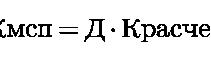 самозанятых граждан,МСП,	охваченныхсубъектовэкономическогныечислаполучивших поддержку вуслугами	центровМСП,о развитияобразованияпоследнегорамках федерального проекта,"Мой	бизнес",охваченныРоссийскойсубъектовмесяцаРасчет производится натыс. единицзакрепленных	вхФедерацииРФкварталаосновании сведений опаспортеуслугами(нераспределеЕжеквартальнколичественациональногоцентровнный остаток)озарегистрированныхпроекта "Малое и"Мойсубъектов малого исреднеебизнес",среднегопредпринимательствозакрепленпредпринимательства,и	поддержканых всведения о которыхиндивидуальнойпаспортевключены в Единый реестрпредпринимательскойнациональсубъектов малого иинициативы", процногосреднегопроектапредпринимательства,"Малое иразмещенный насреднееофициальном сайте ФНСпредпринРоссии, плановыхимательстпоказателях по долево исубъектов МСП,поддержкохваченных услугамиацентров "Мой бизнес",№ п/пМетодика расчетаБазовые показателиИсточник данныхОтветственный за сбор данныхУровень агрегирования информацииВременные характеристикиДополнительная информация12345678индивидуа льной предприн имательск ой инициатив ы"закрепленных в паспорте национального проекта "Малое и среднее предпринимательство и поддержка индивидуальной предпринимательской инициативы", а также на основании расчета увеличения количества субъектов МСП до 2024 года, благодаря реализации мероприятий национального проекта "Малое и среднее предпринимательство и поддержка индивидуальной предпринимательской инициативы"1Количество субъектов МСП и самозанятых граждан, получивших поддержку в рамках федерального проекта, тыс. единицКрасчет - Расчетное количество субъектов МСП,	котороеопределяется	каксумма	количествасубъектов малого и среднего предпринимательства в	предыдущемпериоде и разницы между количествомКоличеств о субъектов малого и среднего предприн имательст ваФЕДЕРАЛЬНАЯНАЛОГОВАЯ СЛУЖБАМуниципаль ные образования субъектов РФ15 числоЕжемесячноКмсп = Д • КрасчеРасчет производится на основании сведений о количестве зарегистрированных субъектов малого и среднего предпринимательства, сведения о которых№ п/пМетодика расчетаБазовые показателиИсточник данныхОтветственный за сбор данныхУровень агрегирования информацииВременные характеристикиДополнительная информация12345678включенных	вЕдиный реестр новых субъектов МСП и количеством выбывших	изЕдиного	реестрасубъектов МСП, едвключены в Единый реестр субъектов малого и среднего предпринимательства, размещенный на официальном сайте ФНСРоссии, плановых показателях по доле субъектов МСП, охваченных услугами центров "Мой бизнес", закрепленных в паспорте национального проекта "Малое и среднее предпринимательство и поддержка индивидуальной предпринимательской инициативы", а также на основании расчета увеличения количества субъектов МСП до 2024 года, благодаря реализации мероприятий национального проекта "Малое и среднее предпринимательство и поддержка индивидуальной предпринимательской инициативы"№ п/пМетодика расчетаБазовые показателиИсточник данныхОтветственный за сбор данныхУровень агрегирования информацииВременные характеристикиДополнительная информация12345678Количество субъектов МСП, выведенных на экспорт при поддержке центров (агентств) координации поддержки экспортно-ориентированных субъектов МСП, ед. нарастающим итогом ЕДКоличество субъектов МСП, выведенных на экспорт при поддержке центров (агентств) координации поддержки экспортно-ориентированных субъектов МСП, ед. нарастающим итогом ЕДКоличество субъектов МСП, выведенных на экспорт при поддержке центров (агентств) координации поддержки экспортно-ориентированных субъектов МСП, ед. нарастающим итогом ЕДКоличество субъектов МСП, выведенных на экспорт при поддержке центров (агентств) координации поддержки экспортно-ориентированных субъектов МСП, ед. нарастающим итогом ЕДКоличество субъектов МСП, выведенных на экспорт при поддержке центров (агентств) координации поддержки экспортно-ориентированных субъектов МСП, ед. нарастающим итогом ЕДКоличество субъектов МСП, выведенных на экспорт при поддержке центров (агентств) координации поддержки экспортно-ориентированных субъектов МСП, ед. нарастающим итогом ЕДКоличество субъектов МСП, выведенных на экспорт при поддержке центров (агентств) координации поддержки экспортно-ориентированных субъектов МСП, ед. нарастающим итогом ЕДКоличество субъектов МСП, выведенных на экспорт при поддержке центров (агентств) координации поддержки экспортно-ориентированных субъектов МСП, ед. нарастающим итогом ЕД2Количество субъектов МСП, выведенных на экспорт при поддержке центров (агентств) координации поддержки экспортно-ориентированных субъектов МСП, единиц, нарастающим итогомВ соответствии с федеральным проектом в 2019 году ЦПЭ должны вывести на внешние рынки 3500 компаний. При этом количество ЦПЭ в 2019 году должно составить не менее 72 шт.При условии, что конверсия от поддержки, оказанной компаниям со стороны ЦПЭ составит не менее 10%, охват МСП, получивших услуг инфраструктуры в 2019 году должен составить не менее 35 тыс. компаний. При этом важно отметить, что у г. Москва вклад в общий показатель составит 15%В целях расчета показателей субъекты Российской Федерации были разделены по 5-ти№п/пМетодика расчетаБазовые показателиИсточник данныхОтветственный за сбор данныхУровень агрегирования информацииВременныехарактеристикиДополнительная информация12345678их текущего уровня экспортного развития и экспортного потенциала. Ранжирование по группам осуществлено с использованием следующих показателей на 1 января 2018 г.:Общее количество зарегистрированных субъектов малого и среднего предпринимательства (далее - МСП) в субъекте Российской Федерации:высокий уровень - от 79 тысяч зарегистрированныхМСП;достаточный уровень - от40 тысяч зарегистрированных МСП;средний уровень - от 25 тысяч зарегистрированныхМСП;умеренный уровень - от 15 тысяч зарегистрированныхМСП;низкий уровень - до 15 тысяч зарегистрированныхМСП.			ЛЛГ'ТТ№ п/пМетодика расчетаБазовые показателиИсточникданныхОтветственный за сбор данныхУровень агрегирования информацииВременныехарактеристикиДополнительная информация12345678экспортеров:высокий уровень - от 500МСП-экспортеров;достаточный уровень - от300 МСП-экспортеров;средний уровень - от 100МСП-экспортеров;умеренный уровень - от 30МСП-экспортеров;низкий уровень - до 29МСП-экспортеров. Общий объем несырьевого экспорта субъекта:высокий уровень - от 3млрд. долл. США;достаточный уровень - от0,8 млрд. долл. США;средний уровень - от 0,2млрд. долл. США;умеренный уровень - от0,03 млрд. долл. США;низкий уровень - до 0,03млрд. долл. США. Отраслевая диверсификация (количество товарных позиций до 4-го знака):высокий уровень - от 330 товарных позиций до 4-гознака;№ п/пМетодика расчетаБазовые показателиИсточник данныхОтветственный за сбор данныхУровень агрегирования информацииВременные характеристикиДополнительная информация12345678250 товарных позиций до 4го знака;средний уровень - от 150 товарных позиций до 4-гознака;умеренный уровень - от 50 товарных позиций до 4-гознака;- низкий уровень - до 49 товарных позиций до 4го знака. Страновая диверсификация (количество стран, в которые осуществляются экспортные поставки):высокий уровень - от 97стран экспорта;достаточный уровень - от76 стран экспорта;- средний уровень - от 30 стран экспорта;умеренный уровень - от 10стран экспорта;- низкий уровень - до 9 стран экспорта. Каждому показателю присвоен вес от 5 до 1, где 5 - это высокий уровень, 1 - низкий уровень. После расчета среднего значения№ п/пМетодика расчетаБазовые показателиИсточникданныхОтветственный за сбор данныхУровень агрегирования информацииВременныехарактеристикиДополнительная информация12345678показателей, регионы были ранжированы на 5 групп: 5-я группа - субъекты Российской Федерации с высоким уровнем экспортного развития. 4-я группа - субъекты Российской Федерации с достаточным уровнем экспортного развития. 3-я группа - субъекты Российской Федерации умеренным уровнем экспортного развития. 2-я группа - субъекты Российской Федерации с экспортным потенциалом. 1-я группа - субъекты Российской Федерации с формирующимся